Государственное бюджетное профессиональное образовательное учреждениеРеспублики Саха (Якутия)«Якутский колледж культуры и искусств им. А.Д. Макаровой»АННОТАЦИИК РАБОЧИМ ПРОГРАММАМУчебных дисциплин и профессиональных модулей, включенных в Программу подготовки специалистов среднего звена по специальности51.02.01 Народное художественное творчество (по видам)2023Содержание ОУЦ. Общеобразовательный учебный цикл, реализующий ФГОС СОООУП.ОО Обязательные предметные области, учебные предметыВ результате изучения базовых учебных дисциплин Общеобразовательного учебного цикла, реализующий ФГОС СОО (дисциплины, обозначенные в стандарте ОУП.01-ОУП. В), обучающийся должен получить комплекс общеобразовательных знаний и умений в объеме, необходимом для профессиональной деятельности в соответствии с получаемой квалификацией.Предметная область «Русский язык и литература»Аннотация на рабочую программу ОУП.01 Русский язык		Структура программы:Область применения рабочей программы.Место учебной дисциплины в структуре ППССЗ.Цель и задачи дисциплины требования к результатам освоения программы.Рекомендуемое количество часов на освоение учебной дисциплины.Объем учебной дисциплины и виды учебной работы.Тематический план рабочей программы учебной дисциплины.Содержание учебной дисциплины.Требования к минимальному материально-техническому обеспечению.Информационное обеспечение обучения.Кадровое обеспечение образовательного процесса.Требования и к текущему контролю успеваемости и промежуточной аттестации.Лист изменений.		Область применения рабочей программы:Рабочая программа по учебной дисциплине «Русский язык» (ОУП.О 1) является частью программы подготовки специалистов среднего звена в соответствии с Федеральным государственным образовательным стандартом среднего профессионального образования по специальности 53.02.03 Народное художественное творчество (по видам) в части освоения соответствующей общей компетенции (ОК):Место учебной дисциплины в структуре программы подготовки специалистов среднего звена:Дисциплина «Русский язык» входит в «Общеобразовательный учебный цикл, реализующий ФГОС СОО», раздел «Обязательные предметные области, учебные предметы» (ОУП.ОО), предметная область «Русский язык и литература».Цели и задачи дисциплины требования к результатам освоения программы:Изучение дисциплины «Русский язык» - языка как знаковой системы, лежащей в основе человеческого общения, формирования российской гражданской, этнической и социальной идентичности, позволяющей понимать, быть понятым, выражать внутренний мир человека, в том числе при помощи альтернативных средств коммуникации, должно обеспечить:сформированность представлений о роли языка в жизни человека, общества, государства, способности свободно общаться в различных формах и на разные темы; - включение в культурно-языковое поле русской и общечеловеческой культуры, воспитание ценностного отношения к русскому языку как носителю культуры, как государственному языку Российской Федерации, языку межнационального общения народов России;сформированность осознания тесной связи между языковым, литературным, интеллектуальным, духовно-нравственным развитием личности и ее социальным ростом;сформированность знаний о русском языке как системе и как развивающемся явлении, о его уровнях и единицах, о закономерностях его функционирования, освоение базовых понятий лингвистики, аналитических умений в отношении языковых единиц и текстов разных функционально-смысловых типов и жанров.В результате изучения учебной дисциплины ОУП.01 «Русский язык» обучающийся должен:уметь:осуществлять речевой самоконтроль;оценивать устные и письменные высказывания с точки зрения языкового оформления, эффективности достижения поставленных коммуникативных задач;анализировать языковые единицы с точки зрения правильности, точности и уместности их употребления;проводить лингвистический анализ текстов различных функциональных стилей и разновидностей языка;использовать основные виды чтения (ознакомительно-изучающее, ознакомительно-реферативное) в зависимости от коммуникативной задачи; извлекать необходимую информацию из различных источников: учебно-научных текстов, справочной литературы, средств массовой информации, в том числе представленных в электронном виде на различных информационных носителях;создавать устные и письменные монологические и диалогические высказывания различных типов и жанров в учебно-научной (на материале изучаемых учебных дисциплин), социально-культурной и деловой сферах общения;применять в практике речевого общения основные орфоэпические, лексические, грамматические нормы современного русского литературного языка;соблюдать в практике письма орфографические и пунктуационные нормы современного русского литературного языка;соблюдать нормы речевого поведения в различных сферах и ситуациях общения, в том числе при обсуждении дискуссионных проблем;использовать основные приемы информационной переработки устного и письменного текста;использовать приобретенные знания и умения в практической деятельности и повседневной жизни для: осознания русского языка как духовной, нравственной и культурной ценности народа; приобщения к ценностям национальной и мировой культуры; развития интеллектуальных и творческих способностей, навыков самостоятельной деятельности; самореализации, самовыражения в различных областях человеческой деятельности; увеличения словарного запаса; расширения круга используемых языковых и речевых средств; совершенствования способности к самооценке на основе наблюдения за собственной речью; совершенствования коммуникативных способностей; развития готовности к речевому взаимодействию, межличностному и межкультурному общению, сотрудничеству; самообразования и активного участия в производственной культурной и общественной жизни государства;вести диалог в ситуации межкультурной коммуникации;знать:о связи языка и истории, культуры русского и других народов;смысл понятий: речевая ситуация и ее компоненты, литературный язык, языковая норма, культура речи;основные единицы и уровни языка, их признаки и взаимосвязь;орфоэпические, лексические, грамматические, орфографические и пунктуационные нормы современного русского литературного языка;нормы речевого поведения в социально-культурной, учебно-научной, официально-деловой сферах общения.Обязательная аудиторная учебная нагрузка обучающегося — 82 часов. Время изучения — 1-2 семестры.Промежуточная аттестация — экзамен (2 семестр), ДФК- 1 семестр.Аннотация на рабочую программу ОУП.02 ЛитератураСтруктура программы:Область применения рабочей программы.Место учебной дисциплины в структуре ППССЗ.Цель и задачи дисциплины — требования к результатам освоения программы.Рекомендуемое количество часов на освоение учебной дисциплины.Объем учебной дисциплины и виды учебной работы.Тематический план рабочей программы учебной дисциплины.Содержание учебной дисциплины.Требования к минимальному материально-техническому обеспечению.Информационное обеспечение обучения.Кадровое обеспечение образовательного процесса.Требования и к текущему контролю успеваемости и промежуточной аттестации.Лист изменений.Область применения рабочей программы:Рабочая программа по учебной дисциплине «Литература» (ОУП.02) является частью программы подготовки специалистов среднего звена в соответствии с Федеральным государственным образовательным стандартом среднего профессионального образования по специальности 53.02.03 Народное художественное творчество (по видам) вид Этнохудожественное творчество в части освоения соответствующей общей компетенции (ОК):Место учебной дисциплины в структуре программы подготовки специалистов среднего звена:Дисциплина «Литература» входит в «Общеобразовательный учебный цикл, реализующий ФГОС СОО», раздел «Обязательные предметные области, учебные предметы» (ОУП.ОО), предметная область «Русский язык и литература».Цели и задачи дисциплины — требования к результатам освоения программы:Изучение дисциплины «Литература» - языка как знаковой системы, лежащей в основе человеческого общения, формирования российской гражданской, этнической и социальной идентичности, позволяющей понимать, быть понятым, выражать внутренний мир человека, в том числе при помощи альтернативных средств коммуникации, должно обеспечить:сформированность осознания тесной связи между языковым, литературным, интеллектуальным, духовно-нравственным развитием личности и ее социальным ростом;сформированность устойчивого интереса к чтению как средству познания других культур, уважительного отношения к ним; приобщение к российскому литературному наследию и через него - к сокровищам отечественной и мировой культуры;сформированность чувства причастности к российским свершениям, традициям и осознание исторической преемственности поколений;  свободное использование словарного запаса, развитие культуры владения русским литературным языком во всей полноте его функциональных возможностей в соответствии с нормами устной и письменной речи, правилами русского речевого этикета.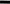 В результате изучения учебной дисциплины ОУП.О2 «Литература» федерального государственного образовательного стандарта среднего общего образования обучающийся должен: уметь:воспроизводить содержание литературного произведения;анализировать и интерпретировать художественное произведение, используя сведения по истории и теории литературы (тематику, проблематику, нравственный пафос, систему образов, особенности композиции, изобразительно-вырвительные средства языка, художественную деталь);анализировать эпизод (сцену) изученного произведения, объяснять его связь с проблематикой произведения;соотносить художественную литературу с общественной жизнью и культурой, раскрывать конкретно-историческое и общечеловеческое содержание изученных произведений;выявлять «сквозные темы» и ключевые проблемы русской литературы; • соотносить произведение с литературным направлением эпохи; а определять род и жанр произведения;сопоставлять литературные произведения;выявлять авторскую позицию; • выразительно читать изученные произведения (или их фрагменты), соблюдая нормы литературного произношения;аргументировать свое отношение к прочитанному произведению;писать рецензии на прочитанные произведения и сочинения разных жанров на литературные темы;знать:образную природу словесного искусства;содержание изученных литературных произведений;основные факты жизни и творчества писателей-классиков XIX века;основные закономерности историко-литературного процесса и черты литературных направлений;основные теоретико-литературные понятия.Обязательная аудиторная учебная нагрузка обучающегося — 164 часов.Время изучения — 1-4 семестры.Промежуточная аттестация — экзамен (4 семестр), ДФК (1-4 семестры)Предметная область «Иностранный язык» Аннотация на рабочую программуОУП.ОЗ «Иностранный язык» (английский)Структура программы:Область применения рабочей программы.Место учебной дисциплины в структуре ППССЗ.Цель и задачи дисциплины требования к результатам освоения программы.Рекомендуемое количество часов на освоение учебной дисциплины.Объем учебной дисциплины и виды учебной работы.Тематический план рабочей программы учебной дисциплины.Содержание учебной дисциплины.Требования к минимальному материально-техническому обеспечению.Информационное обеспечение обучения.Кадровое обеспечение образовательного процесса.l l . Требования и к текущему контролю успеваемости и промежуточной аттестации.12. Лист изменений.	Область применения рабочей программы:	Рабочая программа по учебной дисциплине «Иностранный язык» (английский) (ОУП.ОЗ) является частью программы подготовки специалистов среднего звена в соответствии с Федеральным государственным образовательным стандартом среднего профессионального образования по специальности 51.02.01 Народное художественное творчество (по видам) в части освоения соответствующей общей компетенции (ОК):	Место учебной дисциплины в структуре программы подготовки специалистов среднего звена:Дисциплина «Иностранный язык» входит в «Общеобразовательный учебный цикл, реализующий ФГОС СПО, раздел «Обязательные предметные области» (ОУП.00), предметная область «Иностранный язык».	Цели и задачи дисциплины требования к результатам освоения программы.Предметные результаты изучения дисциплины «Иностранный язык» должны отражать:сформированность коммуникативной иноязычной компетенции, необходимой для успешной социализации и самореализации, как инструмента межкультурного общения в современном поликультурном мире;владение знаниями о социокультурной специфике страны/стран изучаемого языка и умение строить свое речевое и неречевое поведение адекватно этой специфике; умение выделять общее и различное в культуре родной страны и страны/стран изучаемого языка;достижение порогового уровня владения иностранным языком, позволяющего выпускникам общаться в устной и письменной формах как с носителями изучаемого иностранного языка, так и с представителями других стран, использующими данный язык как средство общения;сформированность умения использовать иностранный язык как средство для получения информации из иноязычных источников в образовательных и самообразовательных целях.	В результате изучения учебной дисциплины ОУП.04 Иностранный язык, обучающийся должен: уметь:вести беседу на иностранном языке в стандартных ситуациях общения, соблюдая нормы речевого этикета, опираясь на изученную тематику и усвоенный лексико-грамматический материал;рассказывать о себе, своей семье, друзьях, своих интересах и планах на будущее, сообщать краткие сведения о своей стране и стране изучаемого языка на иностранном языке;делать краткие сообщения, описывать события/явления (в рамках пройденных тем), передавать основное содержание, основную мысль прочитанного или услышанного, выражать свое отношение к прочитанному/услышанному, кратко характеризовать персонаж на иностранном языке;понимать основное содержание несложных аутентичных текстов на иностранном языке, относящихся к разным коммуникативным типам речи (сообщение, рассказ), уметь определять тему текста, выделять главные факты в тексте, опуская второстепенные;читать аутентичные тексты на иностранном языке разных жанров с пониманием основного содержания, устанавливать логическую последовательность основных фактов текста); используя различные приемы смысловой переработки текста (языковую догадку, анализ, выборочный перевод), оценивать полученную информацию, выражать свое мнение на иностранном языке;читать текст на иностранном языке с выборочным пониманием нужной или интересующей информации; е ориентироваться в иноязычном письменном и аудиотексте;определять его содержание по заголовку, выделять основную информацию;использовать двуязычный словарь;использовать переспрос, перифраз, синонимичные средства, языковую догадку в процессе устного и письменного общения на иностранном языке; знать:основные значения изученных лексических единиц (слов, словосочетаний);  основные способы словообразования в иностранном языке;  основные нормы речевого этикета, принятые в стране изучаемого языка;  признаки изученных грамматических явлений в иностранном языке;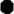 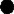 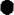 особенности структуры и интонации различных коммуникативных типов простых и сложных предложений изучаемого иностранного языка;о роли владения иностранными языками в современном мире, особенностях образа жизни, быта, культуры стран изучаемого языка.Обязательная аудиторная учебная нагрузка обучающегося — 164 часов.	Время изучения — 1-4 семестры.	Промежуточная аттестация — экзамен (4 семестр), ДФК- 1-3Предметная область «Математика и информатика»Аннотация на рабочую программу ОУП.04 «Математика»	Структура программы:Область применения рабочей программы.Место учебной дисциплины в структуре ППССЗ.Цель и задачи дисциплины требования к результатам освоения программы.Рекомендуемое количество часов на освоение учебной дисциплины.Объем учебной дисциплины и виды учебной работы.Тематический план рабочей программы учебной дисциплины.Содержание учебной дисциплины.Требования к минимальному материально-техническому обеспечению.Информационное обеспечение обучения.Кадровое обеспечение образовательного процесса.Требования и к текущему контролю успеваемости и промежуточной аттестации.Лист изменений.	Область применения рабочей программы:	Рабочая программа по учебной дисциплине «Математика» (ОУП.04) является частью программы подготовки специалистов среднего звена в соответствии с Федеральным государственным образовательным стандартом среднего профессионального образования по специальности 53.02.03 Народное художественное творчество (по видам) в части освоения соответствующей общей компетенции (ОК):	Место учебной дисциплины в структуре программы подготовки специалистов среднего звена:	Дисциплина «Математика» входит в «Общеобразовательный учебный цикл, реализующий ФГОС СПО», раздел «Обязательные предметные области» (ОУП.ОО), предметная область «Математика и информатика».	Цели и задачи дисциплины требования к результатам освоения программы.Изучение дисциплины «Математика» должно обеспечить:сформированность представлений о социальных, культурных и исторических факторах становления математики и информатики;сформированность основ логического, алгоритмического и математического мышления;сформированность умений применять полученные знания при решении различных задач;сформированность представлений о математике как части общечеловеческой культуры, универсальном языке науки, позволяющем описывать и изучать реальные процессы и явления;сформированность представлений об основных понятиях, идеях и методах математического анализа;сформированность фундамента для математического развития, формирования механизмов мышления, характерных для математической деятельности;В результате изучения учебной дисциплины ОУП.04 «Математика» обучающийся должен: уметь:проводить тождественные преобразования иррациональных, показательных, логарифмических и тригонометрических выражений;решать иррациональные, логарифмические и тригонометрические уравнения и неравенства;решать системы уравнений изученными методами;строить графики элементарных функций и проводить преобразования графиков, используя изученные методы;применять аппарат математического анализа для решения задач;применять основные методы геометрии (проектирования, преобразований, векторный, координатный) к решению задач;решать задачи, имеющие вероятностный характер;находить и оценивать статистические закономерности в реальном мире;владение методами доказательств и алгоритмов решения; умение их применять, проводить доказательные рассуждения в ходе решения задач;владение навыками использования готовых компьютерных программ при решении задач.знать:тематический материал курса.Обязательная аудиторная учебная нагрузка обучающегося — 116 часов.	Время изучения — 1-3 семестры.	Промежуточная аттестация — экзамен (3 семестр), ДФК-1-2 семестры.Аннотация на рабочую программу ОУП.05 «Информатика»	Структура программы: Область применения рабочей программы. Место учебной дисциплины в структуре ППССЗ. Цель и задачи дисциплины — требования к результатам освоения программы. Рекомендуемое количество часов на освоение учебной дисциплины. Объем учебной дисциплины и виды учебной работы. Тематический план рабочей программы учебной дисциплины. Содержание учебной дисциплины. Требования к минимальному материально-техническому обеспечению. Информационное обеспечение обучения.Кадровое обеспечение образовательного процесса.Требования и к текущему контролю успеваемости и промежуточной аттестации.Лист изменений.	Область применения рабочей программы:	Рабочая программа по учебной дисциплине «Информатика» (ОУП. 05) является частью программы подготовки специалистов среднего звена в соответствии с Федеральным государственным образовательным стандартом среднего профессионального образования по специальности 53.02.03 Народное художественное творчество (по видам) в части освоения соответствующей общей компетенции (ОК):	Место учебной дисциплины в структуре программы подготовки специалистов среднего звена:	Дисциплина «Информатика» входит в «Общеобразовательный учебный цикл, реализующий ФГОС СПО», раздел «Обязательные предметные области» (ОУП.00), предметная область «Математика и информатика».	Цели и задачи дисциплины требования к результатам освоения программы:Изучение дисциплины «Информатика» должно обеспечить:сформированность представлений о социальных, культурных и исторических факторах становления математики и информатики;сформированность системы базовых знаний, отражающих вклад информатики в формирование современной научной картины мира, роль информационных процессов в обществе, биологических и технических системах;сформированность умений по применению полученных знаний при решении различных задач;сформированность умений по применению, анализу, преобразованию информационных моделей реальных объектов и процессов, используя при этом информационные и коммуникационные технологии (ИКТ);сформированность представлений о роли информатики и ИКТ в современном обществе, понимание основ правовых аспектов использования компьютерных программ и работы в Интернете;принятие этических аспектов информационных технологий; осознание ответственности людей, вовлеченных в создание и использование информационных систем, распространение информации.сформированность умений использования информационных технологий в индивидуальной и коллективной учебной и познавательной, в том числе проектной деятельности.В результате изучения учебной дисциплины ОУП.05 «Информатика» обучающийся должен: уметь:- применять персональные компьютеры для поиска и обработки информации, создания и редактирования документов;- пользоваться компьютерными программами, работать с электронными документами, использовать ресурсы сети Интернет;- оперировать различными видами информационных объектов, в том числе с помощью компьютера, соотносить полученные результаты с реальными объектами; - распознавать и описывать информационные процессы в социальных, биологических и технических системах; - использовать готовые информационные модели, оценивать их соответствие реальному объекту и целям моделирования;- оценивать достоверность информации, сопоставляя различные источники;- иллюстрировать учебные работы с использованием средств информационных технологий;- создавать информационные объекты сложной структуры, в том числе гипертекстовые документы;- соблюдать правила техники безопасности и гигиенические рекомендации при использовании средств информационно-коммуникационных технологий.знать:- теоретические основы построения и функционирования современных персональных компьютеров;- основные технологии создания, редактирования, оформления, сохранения, передачи информационных процессов различных типов с помощью современных программных средств информационных и коммуникационных технологий;- назначения и функции операционных систем;- типы компьютерных сетей;- принципы использования мультимедиа, функции и возможности информационных и телекоммуникативных технологий, методы защиты информации.	Обязательная аудиторная учебная нагрузка обучающегося — 41 часа.Время изучения — 3-4 семестр.Промежуточная аттестация — дифференцированный зачет (4 семестр), ДФК-3 семестрПредметная область «Общественные науки»Аннотация на рабочую программу ОУП.О6 «История»	Структура программы:Область применения рабочей программы.Место учебной дисциплины в структуре ППССЗ.З. Цель и задачи дисциплины требования к результатам освоения программы.Рекомендуемое количество часов на освоение учебной дисциплины.Объем учебной дисциплины и виды учебной работы.Тематический план рабочей программы учебной дисциплины.Содержание учебной дисциплины.Требования к минимальному материально-техническому обеспечению.Информационное обеспечение обучения.Кадровое обеспечение образовательного процесса.Требования и к текущему контролю успеваемости и промежуточной аттестации.Лист изменений.	Область применения рабочей программы:	Рабочая программа. по учебной дисциплине «История» (ОУП.06) является частью программы подготовки специалистов среднего звена в соответствии с Федеральным государственным образовательным стандартом среднего профессионального образования по специальности 53.02.03 Народное художественное творчество (по видам) в части освоения соответствующей общей компетенции (ОК):	Место учебной дисциплины в структуре программы подготовки специалистов среднего звена:	Дисциплина «История» входит в «Общеобразовательный учебный цикл, реализующий ФГОС СПО», раздел «Обязательные предметные области» (ОУП.00), предметная область «Общественные науки».	Цели и задачи дисциплины требования к результатам освоения программы:Изучение дисциплины ОУП 06. «История» должно обеспечить:-формирование у обучающихся целостной картины российской и мировой истории, понимание места и роли современной России в мире, важности вклада каждого её народа, его культуры в общую историю страны и мировую историю, формирование личностной позиции по отношению к прошлому и настоящему Отечества.- воспитание гражданственности, национальной идентичности, развитие мировоззренческих убеждений учащихся на основе осмысления ими исторически сложившихся культурных, религиозных, этнонациональных традиций, нравственных и социальных установок, идеологических доктрин;- развитие способности понимать историческую обусловленность явлений и процессов современного мира, определять собственную позицию по отношению к окружающей реальности, соотносить свои взгляды и принципы с исторически возникшими мировоззренческими системами;- освоение систематизированных знаний об истории страны, формирование целостного представления о месте и роли России во всемирно-историческом процессе; - овладение умениями и навыками поиска, систематизации и комплексного анализа исторической информации;- формирование исторического мышления способности рассматривать события и явления с точки зрения их исторической обусловленности, сопоставлять различные версии и оценки исторических событий и личностей, определять собственное отношение к дискуссионным проблемам прошлого и современности.	В результате изучения учебной дисциплины ОУП.06 «История» обучающийся должен:уметь:- проводить поиск исторической информации в источниках разного типа; критически анализировать источник исторической информации (характеризовать авторство источника, время, обстоятельства и цели его создания); - анализировать историческую информацию, представленную в разных системах (текстах, картах, таблицах, схемах, аудиовизуальных рядах); - различать в исторической информации факты и мнения, исторические описания и исторические объяснения;-устанавливать причинно-следственные	связи между явлениями, пространственные и временные рамки изучаемых исторических процессов и явлений;- участвовать в дискуссиях по историческим проблемам, формулировать собственную позицию по обсуждаемым вопросам, используя для аргументации исторические сведения;знать:- основные факты, процессы и явления, характеризующие целостность отечественной и всемирной истории;- периодизацию всемирной и отечественной истории;- современные версии и трактовки важнейших проблем отечественной и всемирной истории;- историческую обусловленность современных общественных процессов;- особенности исторического пути России, ее роль в мировом сообществе.	Обязательная аудиторная учебная нагрузка обучающегося — 157 часов.Время изучения — 1-3 семестр.Промежуточная аттестация — экзамен (3 семестр), ДФК - 1,2 семестры. Аннотация на рабочую программу ОУП.07 «Обществознание»	Структура программы:Область применения рабочей программы.Место учебной дисциплины в структуре ППССЗ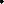 Цель и задачи дисциплины требования к результатам освоения программы.Рекомендуемое количество часов на освоение учебной дисциплины.Объем учебной дисциплины и виды учебной работы.Тематический план рабочей программы учебной дисциплины.Содержание учебной дисциплины.Требования к минимальному материально-техническому обеспечению.Информационное обеспечение обучения.Кадровое обеспечение образовательного процесса.Требования и к текущему контролю успеваемости и промежуточной аттестации.Лист изменений.	Область применения рабочей программы:	Рабочая программа по учебной дисциплине «Обществознание» (ОУП.07) является частью программы подготовки специалистов среднего звена в соответствии с Федеральным государственным образовательным стандартом среднего профессионального образования по специальности 53.02.03 Народное художественное творчество (по видам) в части освоения соответствующей общей компетенции (ОК):	Место учебной дисциплины в структуре программы подготовки специалистов среднего звена:	Дисциплина «Обществознание» входит в «Общеобразовательный учебный цикл, реализующий ФГОС СПО», раздел «Обязательные предметные области» (ОУП.ОО), предметная область «Общественные науки».	Цели и задачи дисциплины требования к результатам освоения программы:	Изучение дисциплины «Обществознание» должно обеспечить:- сформированность мировоззренческой, ценностно-смысловой сферы обучающихся, российской гражданской идентичности, политкультурности, толерантности, приверженности ценностям, закреплённым Конституцией Российской Федерации;- понимание роли России в многообразном, быстро меняющемся глобальном мире;- сформированность навыков критического мышления, анализа и синтеза, умений оценивать и сопоставлять методы исследования, характерные для общественных наук; - формирование целостного восприятия всего спектра природных, экономических, социальных реалий;- сформированность умений обобщать, анализировать и оценивать информацию: теории, концепции, факты, имеющие отношение к общественному развитию и роли личности в нём, с целью проверки гипотез и интерпретации данных различных источников;- владение знаниями о многообразии взглядов и теорий по тематике общественных наук; - применение на практике нормы антикоррупционного законодательства.	В результате изучения учебной дисциплины ОУП.07 Обществознание обучающийся должен: уметь:- описывать основные социальные объекты, выделяя их существенные признаки; человека как социально-деятельное существо; основные социальные роли;- сравнивать социальные объекты, суждения об обществе и человеке, выявлять их общие черты и различия;- объяснять взаимосвязи изученных социальных объектов (включая взаимодействия общества и природы, человека и общества, сфер общественной жизни, гражданина и государства);- приводить примеры социальных объектов определенного типа, социальных отношений, ситуаций, регулируемых различными видами социальных норм, деятельности людей в различных сферах;- оценивать поведение людей с точки зрения социальных норм, экономической рациональности;- решать в рамках изученного материала познавательные и практические задачи, отражающие типичные ситуации в различных сферах деятельности человека;- осуществлять поиск социальной информации по заданной теме из различных ее носителей (материалов средств массовой информации, учебного текста и других адаптированных источников), различать в социальной информации факты и мнения; - осуществлять нравственную и правовую оценки конкретных поступков людей, защиту прав человека и гражданина, осознанного выполнения гражданских обязанностей, первичного анализа и использования социальной информации, сознательного неприятия антиобщественного поведения.- самостоятельно составлять простейшие виды правовых документов (заявления, доверенности);использовать приобретенные знания и умения в практической деятельности и повседневной жизни для ориентирования в актуальных общественных событиях и процессах, реализации деятельности людей в различных сферах.знать:- сущность общества как формы совместной деятельности людей;- характерные черты и признаки основных сфер жизни общества;- социальные свойства человека, его взаимодействие с другими людьми;- содержание и значение социальных норм, регулирующих общественные отношения;- процессы, понятия, теории, характеризующие уровень развития экономики- взаимосвязь и особенности экономики России и мира. 	Обязательная аудиторная учебная нагрузка обучающегося — 72 часов.Время изучения — 2-3 семестр.Промежуточная аттестация – дифференцированный зачет  (З семестр), ДФК – 2 семестр.Аннотация на рабочую программуОУП.08 «География»	Структура программы:Область применения рабочей программы.Место учебной дисциплины в структуре ППССЗ.Цель и задачи дисциплины — требования к результатам освоения программы.Рекомендуемое количество часов на освоение учебной дисциплины.Объем учебной дисциплины и виды учебной работы.Тематический план рабочей программы учебной дисциплины.Содержание учебной дисциплины.Требования к минимальному материально-техническому обеспечению.Информационное обеспечение обучения.Кадровое обеспечение образовательного процесса.Требования и к текущему контролю успеваемости и промежуточной аттестации.Лист изменений.	Область применения рабочей программы:	Рабочая программа по учебной дисциплине «География» (ОУП.08) является частью программы подготовки специалистов среднего звена в соответствии с Федеральным государственным образовательным стандартом среднего профессионального образования по специальности 53.02.03 Народное художественное творчество (по видам) в части освоения соответствующей общей компетенции (ОК):	Место учебной дисциплины в структуре программы подготовки специалистов среднего звена:	Дисциплина «География» входит в «Общеобразовательный учебный цикл, реализующий ФГОС СПО», раздел «Обязательные предметные области» (ОУП.ОО) предметная область «Общественные науки».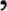 	Цели и задачи дисциплины требования к результатам освоения программы:Изучение дисциплины «География» должно обеспечить:- формирование российской гражданской идентичности обучающихся;- формирование патриотизма, социальной ответственности, экологической грамотности;- формирование расширенного кругозора и повышение общей эрудиции;- развитие пространственного мышления и владение основами научных методов познания окружающего мира;- формирование географической картины мира, установление причинно-следственных связей между географическими явлениями и процессами;- формирование практических навыков использования географической информации.	В результате изучения учебной дисциплины ОУП.08 География обучающийся должен:уметь:- определять и сравнивать по разным источникам информации географические тенденции развития природных, социально-экономических и геоэкологических объектов, процессов и явлений;- оценивать и объяснять ресурсообеспеченность отдельных стран и регионов мира, их демографическую ситуацию, уровни урбанизации и территориальной концентрации населения и производства, степень природных, антропогенных и техногенных изменений отдельных территорий;- применять разнообразные источники географической информации для проведения наблюдений за природными, социально-экономическими и геоэкологическими объектами, процессами и явлениями, их изменениями под влиянием разнообразных факторов; составлять комплексную географическую характеристику регионов и стран мира; таблицы, картосхемы, диаграммы, простейшие карты, модели, отражающие географические закономерности различных явлений и процессов, их территориальные взаимодействия;- сопоставлять географические карты различной тематики;- использовать приобретенные знания и умения в практической деятельности и повседневной жизни для: выявления и объяснения географических аспектов различных текущих событий и ситуаций;- нахождения и применения географической информации, включая карты, статистические материалы, геоинформационные системы и ресурсы информационно- телекоммуникационной сети «Интернет»;- правильной оценки важнейших социально-экономических событий международной жизни, геополитической и геоэкономической ситуации в Российской Федерации, других странах и регионах мира, тенденций их возможного развития;- понимания географической специфики крупных регионов и стран мира в условиях глобализации, стремительного развития международного туризма и отдыха, деловых и образовательных программ.знать:- основные географические понятия и термины;- традиционные и новые методы географических исследований;- особенности размещения основных видов природных ресурсов, их главные месторождения и территориальные сочетания;- численность и динамику изменения численности населения мира, отдельных регионов и стран, их этногеографическую специфику;- различия в уровне и качестве жизни населения, основные направления миграций; проблемы современной урбанизации;- географические аспекты отраслевой и территориальной структуры мирового хозяйства, размещения его основных отраслей;- географическую специфику отдельных стран и регионов, их различия по уровню социально-экономического развития, специализации в системе международного географического разделения труда;- географические аспекты глобальных проблем человечества;- особенности современного геополитического и геоэкономического положения Российской Федерации, ее роль в международном географическом разделении труда.	Обязательная аудиторная учебная нагрузка обучающегося — 41 часов.Время изучения — 1-2 семестр.Промежуточная аттестация — дифференцированный зачет (2 семестр), ДФК-1 семестр.Аннотация на рабочую программу ОУП.О9 «Право»	Структура программы:Область применения рабочей программы.Место учебной дисциплины в структуре ППССЗ.Цель и задачи дисциплины требования к результатам освоения программы.Рекомендуемое количество часов на освоение учебной дисциплины.Объем учебной дисциплины и виды учебной работы.Тематический план рабочей программы учебной дисциплины.Содержание учебной дисциплины.Требования к минимальному материально-техническому обеспечению.Информационное обеспечение обучения.Кадровое обеспечение образовательного процесса.Требования и к текущему контролю успеваемости и промежуточной аттестации.Лист изменений.	Область применения рабочей программы:Рабочая программа по учебной дисциплине «Право» (ОУП.09) является частью программы подготовки специалистов среднего звена в соответствии с Федеральным государственным образовательным стандартом среднего профессионального образования по специальности 53.02.03 Народное художественное творчество (по видам) вид Этнохудожественное творчество  в части освоения соответствующей общей компетенции (ОК):	Место учебной дисциплины в структуре программы подготовки специалистов среднего звена:	Дисциплина «Право» входит в «Общеобразовательный учебный цикл, реализующий ФГОС СОО», раздел «Обязательные предметные области» (ОУП.00), предметная область «Общественные науки»,	Цели и задачи дисциплины — требования к результатам освоения программы:Изучение дисциплины «Право» должно обеспечить:- формирование правосознания и правовой культуры, социально-правовой активности, внутренней убежденности в необходимости соблюдения норм права, осознании себя полноправным членом общества, имеющим гарантированные законом права и свободы; содействие развитию профессиональных склонностей;- воспитание гражданской ответственности и чувства собственного достоинства, дисциплинированности, уважения к правам и свободам другого человека, демократическим правовым ценностям и институтам, правопорядку;- освоение системы знаний о праве как науке, о принципах, нормах и институтах права, необходимых для ориентации в российском и мировом нормативно-правовом материале, эффективной реализации прав и законных интересов; ознакомление с содержанием профессиональной юридической деятельности;- овладение умениями, необходимыми для применения приобретенных знаний для решения практических задач в социально-правовой сфере, продолжения обучения в системе профессионального образования; - формирование способности и готовности к сознательному и ответственному действию в сфере отношений, урегулированных правом, в том числе к оценке явлений и событий с точки зрения их соответствия закону, к самостоятельному принятию решений, правомерной реализации гражданской позиции и несению ответственности.	В результате изучения учебной дисциплины ОУП.09 Право обучающийся должен:уметь:- Систематизировать и обобщать информацию по регулированию правовых отношений;- Разрабатывать документы правового характера;- Анализировать нормативные акты.- Объяснять правовую систему России, механизмы реализации и способы защиты прав человека и гражданина в России.- Объяснять виды правоотношений, правонарушений, ответственности, виды судопроизводства, полномочия правоохранительных органов, адвокатуры, нотариата, прокуратуры. знать:- Основную литературу по праву;- Основные отрасли права и обязанность человека и гражданина.- Тенденции развития и изменения отраслей права и законодательства в условиях реформирования общества.	Обязательная аудиторная учебная нагрузка обучающегося — 36 часов.	Время изучения — 3-4 семестр.	Промежуточная аттестация — дифференцированный зачет (4 семестр), ДФК- 3 семестр.Предметная область «Естественные науки»Аннотация на рабочую программу ОУП.10 «Естествознание»	Структура программы:Область применения рабочей программы.Место учебной дисциплины в структуре ППССЗ.Цель и задачи дисциплины — требования к результатам освоения программы.Рекомендуемое количество часов на освоение учебной дисциплины.Объем учебной дисциплины и виды учебной работы.Тематический план рабочей программы учебной дисциплины.Содержание учебной дисциплины.Требования к минимальному материально-техническому обеспечению.Информационное обеспечение обучения.Кадровое обеспечение образовательного процесса.Требования и к текущему контролю успеваемости и промежуточной аттестации.Лист изменений.	Область применения рабочей программы:	Рабочая программа по учебной дисциплине «Естествознание» (ОУП. 10) является частью программы подготовки специалистов среднего звена в соответствии с Федеральным государственным образовательным стандартом среднего профессионального образования по специальности 51.02.01 Народное художественное творчество (по видам) в части освоения соответствующей общей компетенции (ОК):	Место учебной дисциплины в структуре программы подготовки специалистов среднего звена:	Дисциплина «Естествознание» входит в «Общеобразовательный учебный цикл, реализующий ФГОС СОО», раздел «Обязательные предметные области» (ОУП.ОО), предметная область «Естественные науки».	Цели и задачи дисциплины — требования к результатам освоения программы:	Изучение дисциплины «Естествознание» должно обеспечить:- сформированность основ целостной научной картины мира;- формирование понимания взаимосвязи и взаимозависимости естественных наук;- сформированность понимания влияния естественных наук на окружающую среду, экономическую, технологическую, социальную и этическую сферы деятельности человека;- создание условий для развития навыков учебной, проектноисследовательской, творческой деятельности, мотивации обучающихся к саморазвитию;- сформированность умений анализировать, оценивать, проверять на достоверность и обобщать научную информацию;- сформированность навыков безопасной работы во время проектноисследовательской и экспериментальной деятельности, при использовании лабораторного оборудования.	В результате изучения учебной дисциплины ОУП.10 Естествознание обучающийся должен: уметь:- ориентироваться в современных научных понятиях и информации естественнонаучного содержания;- работать с естественнонаучной информацией: владеть методами поиска, выделять смысловую основу и оценивать достоверность информации;- использовать естественнонаучные знания в повседневной жизни для обеспечения безопасности жизнедеятельности, охраны здоровья, окружающей среды, энергосбережения;знать:- основные науки о природе, их общность и отличия;- естественнонаучный метод познания и его составляющие, единство законов природы во Вселенной;- взаимосвязь между научными открытиями и развитием техники и технологий;- вклад великих ученых в формирование современной естественнонаучной картины мира.	Обязательная аудиторная учебная нагрузка обучающегося — 82 часов.	Время изучения — 1-2 семестр.	Промежуточная аттестация — дифференцированный зачет (2 семестр), ДФК – 1 семестр. Аннотация на рабочую программуОУП.11 «Астрономия»	Структура программы:Область применения рабочей программы.Место учебной дисциплины в структуре ППССЗ.Цель и задачи дисциплины — требования к результатам освоения программы.Рекомендуемое количество часов на освоение учебной дисциплины.Объем учебной дисциплины и виды учебной работы.Тематический план рабочей программы учебной дисциплины.Содержание учебной дисциплины.Требования к минимальному материально-техническому обеспечению.Информационное обеспечение обучения.Кадровое обеспечение образовательного процесса.Требования и к текущему контролю успеваемости и промежуточной аттестации.Лист изменений.	Область применения рабочей программы:	Рабочая программа по учебной дисциплине «Астрономия» (ОУП. 11) является частью программы подготовки специалистов среднего звена в соответствии с Федеральным государственным образовательным стандартом среднего профессионального образования по специальности 51.02.03 Народное художественное творчество (по видам) в части освоения соответствующей общей компетенции (ОК):	Место учебной дисциплины в структуре программы подготовки специалистов среднего звена:	Дисциплина «Астрономия» входит в «Общеобразовательный учебный цикл, реализующий ФГОС СПО», раздел «Обязательные предметные области» (ОУП.ОО), предметная область «Естественные науки».	Цели и задачи дисциплины — требования к результатам освоения программы:	Изучение дисциплины «Астрономия» должно обеспечить:- формирование понимания взаимосвязи и взаимозависимости естественных наук;- сформированность понимания влияния естественных наук на окружающую среду, экономическую, технологическую, социальную и этическую сферы деятельности человека;- создание условий для развития навыков учебной, проектно-исследовательской, творческой деятельности, мотивации обучающихся к саморазвитию;- о сформированность умений анализировать, оценивать, проверять на достоверность и обобщать научную информацию;- сформированность навыков безопасной работы во время проектно-исследовательской и экспериментальной деятельности, при использовании лабораторного оборудования.	В результате изучения учебной дисциплины ОУП.11 Астрономия обучающийся должен: уметь:- формировать понимание о принципиальной роли астрономии в познании фундаментальных законов природы и современной естественно-научной картины мира;  - применять интеллектуальные и творческие способности в процессе приобретения знаний по астрономии с использованием различных источников информации и современных образовательных технологий;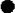 - применять приобретенные знания для решения практических задач повседневной жизни.знать:- природу небесных тел и систем, строение и эволюцию Вселенной, пространственные и временные масштабы Вселенной,- наиболее важные астрономические открытия, определившие развитие науки и техники;- вклад великих ученых в формирование современной астрономии взаимосвязь между научными открытиями и развитием техники и технологий.	Обязательная аудиторная учебная нагрузка обучающегося — 36 часов.	Время изучения — 3-4 семестр  семестр.	Промежуточная аттестация — дифференцированный зачет (4 семестр), ДФК-3 семестр. Предметная область «Физическая культура, экология и основы безопасности жизнедеятельности»Аннотация на рабочую программу ОУП.12 «Физическая культура»Структура программы:Область применения рабочей программы.Место учебной дисциплины в структуре ППССЗ.Цель и задачи дисциплины требования к результатам освоения программы.Рекомендуемое количество часов на освоение учебной дисциплины.Объем учебной дисциплины и виды учебной работы.Тематический план рабочей программы учебной дисциплины.Содержание учебной дисциплины.Требования к минимальному материально-техническому обеспечению.Информационное обеспечение обучения.Кадровое обеспечение образовательного процесса.Требования и к текущему контролю успеваемости и промежуточной аттестации.Лист изменений.	Область применения рабочей программы:	Рабочая программа по учебной дисциплине «Физическая культура» (ОУП.12) является частью программы подготовки специалистов среднего звена в соответствии с Федеральным государственным образовательным стандартом среднего профессионального образования по специальности 53.02.03 Народное художественное творчество (по видам) в части освоения соответствующей общей компетенции (ОК):	Место учебной дисциплины в структуре программы подготовки специалистов среднего звена:	Дисциплина «Физическая культура» входит в «Общеобразовательный учебный цикл, реализующий ФГОС СПО», раздел «Обязательные предметные области» (ОУП.ОО), предметная область «Физическая культура, экология и основы безопасности жизнедеятельности».	Цели и задачи дисциплины требования к результатам освоения программы:	Изучение дисциплины «Физическая культура» должны обеспечить:- сформированность экологического мышления, навыков здорового, безопасного и экологически целесообразного образа жизни, понимание рисков и угроз современного мира;- знание правил и владение навыками поведения в опасных и чрезвычайных ситуациях природного, социального и техногенного характера;- владение умением сохранять эмоциональную устойчивость в опасных и чрезвычайных ситуациях, а также навыками оказания первой помощи пострадавшим;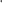 - умение действовать индивидуально и в группе в опасных и чрезвычайных ситуациях.	В результате изучения учебной дисциплины ОУП.12 Физическая культура обучающийся должен: уметь:- составлять и выполнять комплексы упражнений утренней и корригирующей гимнастики с учетом индивидуальных особенностей организма;- выполнять акробатические, гимнастические, легкоатлетические упражнения(комбинации), технические действия спортивных игр;- выполнять комплексы упражнений на развитие основных физических качеств, адаптивной (лечебной) физической культуры с учетом состояния здоровья и физической подготовленности;- осуществлять наблюдения за своим физическим развитием и физической подготовленностью, контроль техники выполнения двигательных действий и режимов физической нагрузки; е соблюдать безопасность при выполнении физических упражнений и проведении туристических походов;- использовать приобретенные знания и умения в практической деятельности и повседневной жизни для проведения самостоятельных занятий по формированию индивидуального телосложения и коррекции осанки, развитию физических качеств, совершенствованию техники движений;- включать занятия физической культурой и спортом в активный отдых и досуг;знать:- о роли физической культуры и спорта в формировании здорового образа жизни, организации активного отдыха и профилактики вредных привычек;- основы формирования двигательных действий и развития физических качеств; способы закаливания организма и основные приемы самомассажа.	Обязательная аудиторная учебная нагрузка обучающегося — 109 часов.	Время изучения — 1-3 семестр.	Промежуточная аттестация — зачет (1-3 семестры).  Аннотация на рабочую программуОУП.1З «Основы безопасности жизнедеятельности»	Структура программы:Область применения рабочей программы.Место учебной дисциплины в структуре ППССЗ.Цель и задачи дисциплины требования к результатам освоения программы.Рекомендуемое количество часов на освоение учебной дисциплины.Объем учебной дисциплины и виды учебной работы.Тематический план рабочей программы учебной дисциплины.Содержание учебной дисциплины.Требования к минимальному материально-техническому обеспечению.Информационное обеспечение обучения.Кадровое обеспечение образовательного процесса.Требования и к текущему контролю успеваемости и промежуточной аттестации.Лист изменений.	Область применения рабочей программы:	Рабочая программа по учебной дисциплине «Основы безопасности жизнедеятельности» (ОУП. 13) является частью программы подготовки специалистов среднего звена в соответствии с Федеральным государственным образовательным стандартом среднего профессионального образования по специальности 51.02.01 Народное художественное творчество (по видам) в части освоения соответствующей общей компетенции (ОК):	Место учебной дисциплины в структуре программы подготовки специалистов среднего звена:	Дисциплина «Основы безопасности жизнедеятельности» входит в «Общеобразовательный учебный цикл, реализующий ФГОС СПО», раздел «Обязательные предметные области» (ОУП.ОО), предметная область «Физическая культура, экология и основы безопасности жизнедеятельности».	Цели и задачи дисциплины требования к результатам освоения программы:	Изучение предметной области «Физическая культура, экология и основы безопасности жизнедеятельности» должны обеспечить:- сформированность экологического мышления, навыков здорового, безопасного и экологически целесообразного образа жизни, понимание рисков и угроз современного мира;- знание правил и владение навыками поведения в опасных и чрезвычайных ситуациях природного, социального и техногенного характера;- владение умением сохранять эмоциональную устойчивость в опасных и чрезвычайных ситуациях, а также навыками оказания первой помощи пострадавшим; - умение действовать индивидуально и в группе в опасных и чрезвычайных ситуациях.	В результате изучения учебной дисциплины ОУП.13 «Основы безопасности жизнедеятельности» обучающийся должен: уметь:Иметь навыки здорового, безопасного и экологически целесообразного образа жизни,Понимать риски и угрозы современного мира;оценивать ситуации, опасные для жизни и здоровья;действовать в опасных и чрезвычайных ситуациях природного, социального и техногенного характера;использовать средства индивидуальной и коллективной защиты;оказывать первую помощь пострадавшим;действовать индивидуально и в группе в опасных и чрезвычайных ситуациях;  сохранять эмоциональную устойчивость в опасных и чрезвычайных ситуациях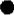 знать:правила поведения человека в опасных и чрезвычайных ситуациях природного, техногенного и социального характера;о здоровье и здоровом образе жизни;о государственной системе защиты населения от опасных и чрезвычайных ситуаций;предназначение, структуру, задачи гражданской обороны.	Обязательная аудиторная учебная нагрузка обучающегося — 68 часов.	Время изучения — 1-3 семестр.	Промежуточная аттестация —дифференцированный зачет (3 семестр), ДФК-1,2 семестр.ПУП.ОО «Дополнительные учебные предметы (профильные)»Аннотация на рабочую программуПУП.01 «История мировой культуры»Структура программы:Область применения рабочей программы.Место учебной дисциплины в структуре ППССЗ.Цель и задачи дисциплины требования к результатам освоения программы.Рекомендуемое количество часов на освоение учебной дисциплины.Объем учебной дисциплины и виды учебной работы.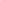 Тематический план рабочей программы учебной дисциплины.Содержание учебной дисциплины.Требования к минимальному материально-техническому обеспечению.Информационное обеспечение обучения.Кадровое обеспечение образовательного процесса.Требования и к текущему контролю успеваемости и промежуточной аттестации.Лист изменений.	Область применения рабочей программы:	Рабочая программа по учебной дисциплине «История мировой культуры» (ПУП. 01) является частью программы подготовки специалистов среднего звена в соответствии с Федеральным государственным образовательным стандартом среднего профессионального образования по специальности 51.02.01 Народное художественное творчество (по видам) в части освоения соответствующей общей компетенции (ОК):	Место учебной дисциплины в структуре программы подготовки специалистов среднего звена:	Дисциплина «История мировой культуры» входит в «Общеобразовательный учебный цикл, реализующий ФГОС СПО», раздел «Дополнительные учебные предметы (профильные)» (ПУП.00).	Цели и задачи дисциплины требования к результатам освоения программы:	Изучение дисциплины «История мировой культуры» должно обеспечить:- Понимание сущности и социальной значимости своей будущей профессии.- Организацию собственной деятельности, определение методов и способов выполнения профессиональных задач, оценка их эффективности и качества.- Разработку, подготовку и осуществление репертуарных и сценарных планов, художественных программ и постановок.	В результате изучения учебной дисциплины ПУП.01 «История мировой культуры» обучающийся должен: уметь:- узнавать изученные произведения и соотносить их с определенной эпохой, стилем, направлением;- устанавливать стилевые и сюжетные связи между произведениями разных видов искусства;- пользоваться различными источниками информации о мировой художественной культуре; - выполнять учебные и творческие задания (доклады, сообщения); - использовать приобретенные знания и умения в практической деятельности и повседневной жизни для: выбора путей своего культурного развития;- организации личного и коллективного досуга; - выражения собственного суждения о произведениях классики и современного искусства; самостоятельного художественного творчества; знать:- основные виды и жанры искусства;- изученные направления и стили мировой художественной культуры;- шедевры мировой художественной культуры;- особенности языка различных видов искусства.	Обязательная аудиторная учебная нагрузка обучающегося — 99 часов.	Время изучения — 1-3 семестр.	Промежуточная аттестация — экзамен (3 семестр), ДФК – 1-2 семестр. Аннотация на рабочую программуПУП.02 «История отечественной культуры»	Структура программы:Область применения рабочей программы.Место учебной дисциплины в структуре ППССЗ.Цель и задачи дисциплины требования к результатам освоения программы.Рекомендуемое количество часов на освоение учебной дисциплины.Объем учебной дисциплины и виды учебной работы.Тематический план рабочей программы учебной дисциплины.Содержание учебной дисциплины.Требования к минимальному материально-техническому обеспечению.Информационное обеспечение обучения.Кадровое обеспечение образовательного процесса.Требования и к текущему контролю успеваемости и промежуточной аттестации.Лист изменений.	Область применения рабочей программы:	Рабочая программа по учебной дисциплине «История отечественной культуры» (ПУП. 02) является частью программы подготовки специалистов среднего звена в соответствии с Федеральным государственным образовательным стандартом среднего профессионального образования по специальности 51.02.01 Народное художественное творчество (по видам) в части освоения соответствующей общей компетенции (ОК):	Место учебной дисциплины в структуре программы подготовки специалистов среднего звена:	Дисциплина «История отечественной культуры» входит в «Общеобразовательный учебный цикл, реализующий ФГОС СПО», раздел «Дополнительные учебные предметы (профильные)» (ПУП.ОО).	Цели и задачи дисциплины требования к результатам освоения программы:	Изучение дисциплины «История отечественной культуры» должно обеспечить:- Умение анализировать и использовать произведения народного художественного творчества в работе с любительским творческим коллективом.- Систематически работать по поиску лучших образцов народного художественного творчества, накапливать репертуар, необходимый для исполнительской деятельности любительского творческого коллектива и отдельных его участников.- Использовать базовые теоретические знания и навыки, полученные в процессе профессиональной практики, для педагогической работы.	В результате изучения учебной дисциплины ПУП.02 «История отечественной культуры» обучающийся должен: уметь:- применять знания истории отечественной культуры в работе с творческим коллективом;- сохранять культурное наследие региона; знать:- понятие, виды и формы культуры;- значение и место отечественной культуры как части мировой культуры; - основные этапы истории отечественной культуры; - выдающихся деятелей; - известные памятники; - тенденции развития отечественной культуры. 	Обязательная аудиторная учебная нагрузка обучающегося — 82 часов.	Время изучения —4-5 семестр.	Промежуточная аттестация — экзамен (5 семестр), ДФК – 4.Аннотация на рабочую программуПУП.03 «Отечественная литература»	Структура программы:Область применения рабочей программы.Место учебной дисциплины в структуре ППССЗ.Цель и задачи дисциплины требования к результатам освоения программы.Рекомендуемое количество часов на освоение учебной дисциплины.Объем учебной дисциплины и виды учебной работы.Тематический план рабочей программы учебной дисциплины.Содержание учебной дисциплины.Требования к минимальному материально-техническому обеспечению.Информационное обеспечение обучения.Кадровое обеспечение образовательного процесса.Требования и к текущему контролю успеваемости и промежуточной аттестации.Лист изменений.	Область применения рабочей программы:	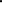 	Рабочая программа по учебной дисциплине «Отечественная литература» (ПУП. 03) является частью программы подготовки специалистов среднего звена в соответствии с Федеральным государственным образовательным стандартом среднего профессионального образования по специальности 51.02.01 Народное художественное творчество (по видам) в части освоения соответствующей общей компетенции (ОК):	Место учебной дисциплины в структуре программы подготовки специалистов среднего звена:	Дисциплина	«Отечественная литература»	входит в «Общеобразовательный учебный цикл, реализующий ФГОС СПО», раздел «Дополнительные учебные предметы (профильные)» (ПУП.00).	Цели и задачи дисциплины требования к результатам освоения программы:Изучение дисциплины «Отечественная литература» должно обеспечить:- сформированность представлений о роли родного языка в жизни человека, общества, государства, способности свободно общаться на родном языке в различных формах и на разные темы;- включение в культурно-языковое поле родной литературы и культуры, воспитание ценностного отношения к родному языку как носителю культуры своего народа;- сформированность осознания тесной связи между языковым, литературным, интеллектуальным, духовно-нравственным развитием личности и ее социальным ростом;- сформированность устойчивого интереса к чтению на родном языке как средству познания культуры своего народа и других культур, уважительного отношения к ним;- приобщение к литературному наследию и через него к сокровищам отечественной и мировой культуры;- сформированность чувства причастности к свершениям, традициям своего народа и осознание исторической преемственности поколений;- свободное использование словарного запаса, развитие культуры владения родным литературным языком во всей полноте его функциональных возможностей в соответствии с нормами устной и письменной речи, правилами речевого этикета;- сформированность знаний о родном языке как системе и как развивающемся явлении, о его уровнях и единицах, о закономерностях его функционирования, освоение базовых понятий лингвистики, аналитических умений в отношении языковых единиц и текстов разных функционально-смысловых типов и жанров.	В результате изучения учебной дисциплины ПУП.03 Отечественная литература обучающийся должен: уметь:- сформировать ответственность за филологическую культуру как общечеловеческую ценность;- осознавать значимость чтения на родном языке и изучения родной литературы для своего дальнейшего эмоционально-образовательного развития;- формировать потребность в систематическом чтении как средстве познания мира и взаимоотношений в обществе, а также для сопоставления и анализа предлагаемых и реальных ситуаций;- воспринимать родную литературу как одну из основных национально-культурных ценностей народа, как особого способа познания жизни;- на основе изучения выдающихся произведений культуры своего народа, российской и мировой культуры идентифицировать себя как носителя данной культуры, осознавать коммуникативно-эстетические возможности родного языка;- стремиться понимать через литературные художественные произведения разные этнокультурные традиции.знать:- образную природу словесного искусства;- содержание изученных литературных произведений.Обязательная аудиторная учебная нагрузка обучающегося — 74 часов.Время изучения — 5-6 семестр.Промежуточная аттестация — дифференцированный зачет (6 семестр), ДФК – 5 семестр. Аннотация на рабочую программу ПУП.04 «Культура речи»	Структура программы:Область применения рабочей программы.Место учебной дисциплины в структуре ППССЗ.Цель и задачи дисциплины требования к результатам освоения программы.Рекомендуемое. количество часов на освоение учебной дисциплины.Объем учебной дисциплины и виды учебной работы.Тематический план рабочей программы учебной дисциплины.Содержание учебной дисциплины.Требования к минимальному материально-техническому обеспечению.Информационное обеспечение обучения.Кадровое обеспечение образовательного процесса.Требования и к текущему контролю успеваемости и промежуточной аттестации.Лист изменений.	Область применения рабочей программы:	Рабочая программа по учебной дисциплине «Культура речи» (ПУП. 04) является частью программы подготовки специалистов среднего звена в соответствии с Федеральным государственным образовательным стандартом среднего профессионального образования по специальности 51.02.01 Народное художественное творчество (по видам) в части освоения соответствующей общей компетенции (ОК):	Место учебной дисциплины в структуре программы подготовки специалистов среднего звена:Дисциплина «Культура речи» входит в «Общеобразовательный учебный цикл, реализующий ФГОС СПО», раздел «Дополнительные учебные предметы (профильные)» (ПУП.ОО).	Цели и задачи дисциплины — требования к результатам освоения: Изучение дисциплины ”Культура речи“ должно обеспечить:- воспитание и формирование представления о русском языке и культуре речи как духовной, нравственной и культурной ценности народа; -  дальнейшее развитие и совершенствование способности и готовности к речевому взаимодействию и социальной адаптации; информационных умений и навыков;- освоение знаний о русском языке как многофункциональной знаковой системе и общественном явлении; языковой норме и ее разновидностях; - нормах речевого поведения в различных сферах общения;- овладение умениями опознавать, анализировать, классифицировать языковые факты, оценивать их с точки зрения нормативности;- применение полученных знаний и умений в собственной речевой практике; повышение уровня речевой культуры.	В результате изучения учебной дисциплины ПУП.04 Культура речи обучающийся должен: уметь:- анализировать тексты с точки зрения норм русского языка;- грамотно строить свою речь; - самостоятельно совершенствовать устную и письменную русскую речь;- пользоваться словарями русского языка;	В результате изучения учебной дисциплины ПУП.04 Культура речи обучающийся должен:знать:- основные составляющие русского языка;- различия между языком и речью;- специфику устной и письменной речи;- правила продуцирования текстов разных деловых жанров, лексические- нормы; - основные типы словарей; -  типы фразеологических единиц, их использование в речи;- основные фонетические единицы; - принципы русской орфографии; - морфологические нормы; - словообразовательные нормы; - грамматические категории и способы их выражения в современном русском языке;- основные единицы синтаксиса.	Обязательная аудиторная учебная нагрузка обучающегося — 57 часов.Время изучения — 5-6 семестр.Промежуточная аттестация — дифференцированный зачет (6 семестр), ДФК-5 семестр.СГ.ОО Социально-гуманитарный циклАннотация на рабочую программу СГ.01 «История России»Структура программы:Область применения рабочей программы.Место учебной дисциплины в структуре ППССЗ.Цель и задачи дисциплины	требования к результатам освоения программы.Рекомендуемое количество часов на освоение учебной дисциплины.Объем учебной дисциплины и виды учебной работы.Тематический план рабочей программы учебной дисциплины.Содержание учебной дисциплины.Требования к минимальному материально-техническому обеспечению.Информационное обеспечение обучения.Кадровое обеспечение образовательного процесса.Требования и к текущему контролю успеваемости и промежуточной аттестации.Лист изменений.	Область применения рабочей программы:	Рабочая программа по учебной дисциплине «История России» (СГ .01) является частью программы подготовки специалистов среднего звена в соответствии с Федеральным государственным образовательным стандартом среднего профессионального образования по специальности 51.02.01 Народное художественное творчество (по видам) в части освоения соответствующей общей компетенции (ОК):	Место учебной дисциплины в структуре программы подготовки специалистов среднего звена:	Дисциплина «История России» входит в «Социально-гуманитарный цикл» (СГ.00).	Цели и задачи дисциплины требования к результатам освоения программы:	Изучение дисциплины ”История России“ должно обеспечить:- воспитание гражданственности, национальной идентичности, развитие мировоззренческих убеждений учащихся на основе осмысления ими исторически сложившихся культурных, религиозных, этнонациональных традиций, нравственных и социальных установок, идеологических доктрин;- развитие способности понимать историческую обусловленность явлений и процессов современного мира, определять собственную позицию по отношению к окружающей реальности, соотносить свои взгляды и принципы с исторически возникшими мировоззренческими системами;- освоение систематизированных знаний об истории человечества, формирование целостного представления о месте и роли России во всемирно-историческом процессе;- овладение умениями и навыками поиска, систематизации и комплексного анализа исторической информации;- формирование исторического мышления способности рассматривать события и явления с точки зрения их исторической обусловленности, сопоставлять различные версии и оценки исторических событий и личностей, определять собственное отношение к дискуссионным проблемам прошлого и современности.	В результате изучения учебной дисциплины СГ.01 История России обучающийся должен: уметь:- проводить поиск исторической информации в источниках разного типа;- критически	анализировать источник исторической информации (характеризовать авторство источника, время, обстоятельства и цели его создания);- анализировать историческую информацию, представленную в разных системах (текст, карта, таблица, схема, аудиовизуальный ряд);- различать в исторической информации факты и мнения, исторические описания и исторические объяснения; - устанавливать причинно-следственные связи между явлениями, пространственные и временные рамки изучаемых исторических процессов и явлений;- участвовать в дискуссиях по историческим проблемам, формулировать собственную позицию по обсуждаемым вопросам, используя для аргументации исторические сведения; знать:- основные факты, процессы и явления, характеризующие целостность отечественной и всемирной истории; - периодизацию всемирной и отечественной истории;- современные версии и трактовки важнейших проблем отечественной и всемирной истории;- историческую обусловленность современных общественных процессов; - особенности исторического пути России, ее роль в мировом сообществе.	Обязательная аудиторная учебная нагрузка обучающегося — 48 часов.	Время изучения — 4 семестр.	Промежуточная аттестация —дифференцированный зачет (4 семестр).Аннотация на рабочую программуСГ.О2 «Иностранный язык в профессиональной деятельности»	Структура программы:Область применения рабочей программы.Место учебной дисциплины в структуре ППССЗ.Цель и задачи дисциплины — требования к результатам освоения программы.Рекомендуемое количество часов на освоение учебной дисциплины.Объем учебной дисциплины и виды учебной работы.Тематический план рабочей программы учебной дисциплины.Содержание учебной дисциплины.Требования к минимальному материально-техническому обеспечению.Информационное обеспечение обучения.Кадровое обеспечение образовательного процесса.Требования и к текущему контролю успеваемости и промежуточной аттестации.Лист изменений.	Область применения рабочей программы:	Рабочая программа по учебной дисциплине «Иностранный язык в профессиональной деятельности» (СГ.02) является частью программы подготовки специалистов среднего звена в соответствии с Федеральным государственным образовательным стандартом среднего профессионального образования по специальности 51.02.01 Народное художественное творчество (по видам) в части освоения соответствующей общей компетенции (ОК):	Место учебной дисциплины в структуре программы подготовки специалистов среднего звена:	Дисциплина «Иностранный язык в профессиональной деятельности» входит в «Социально-гуманитарный цикл» (СГ .00).	Цели и задачи дисциплины требования к результатам освоения программы:	Изучение дисциплины «Иностранный язык в профессиональной деятельности» должно обеспечить:- пользоваться профессиональной документацией на государственном и иностранном языках.	В результате изучения учебной дисциплины СГ.02 Иностранный язык в профессиональной деятельности обучающийся должен: уметь:- общаться (устно и письменно) на иностранном языке на профессиональные и повседневные темы; е переводить (со словарем) иностранные тексты профессиональной направленности;- самостоятельно совершенствовать устную и письменную речь, пополнять словарный запас; знать:- лексический (1200 - 1400 лексических единиц) и грамматический минимум, необходимый для чтения и перевода (со словарем) иностранных текстов профессиональной направленности.	Обязательная аудиторная учебная нагрузка обучающегося — 130 часов.	Время изучения — 5-8 семестр.	Промежуточная аттестация — дифференцированный зачет (8 семестр), ДФК-5-7 семестр. Аннотация на рабочую программуСГ.ОЗ «Безопасность жизнедеятельности»	Структура программы:Область применения рабочей программы.Место учебной дисциплины в структуре ППССЗ.Цель и задачи дисциплины требования к результатам освоения программы.Рекомендуемое количество часов на освоение учебной дисциплины.Объем учебной дисциплины и виды учебной работы.Тематический план рабочей программы учебной дисциплины.Содержание учебной дисциплины.Требования к минимальному материально-техническому обеспечению.Информационное обеспечение обучения.Кадровое обеспечение образовательного процесса.Требования и к текущему контролю успеваемости и промежуточной аттестации.Лист изменений.	Область применения рабочей программы:	Рабочая программа по учебной дисциплине «Безопасность жизнедеятельности» (СГ.ОЗ) является частью программы подготовки специалистов среднего звена в соответствии с Федеральным государственным образовательным стандартом среднего профессионального образования по специальности 51.02.01 Народное художественное творчество (по видам) в части освоения соответствующей общей компетенции (ОК):	Место учебной дисциплины в структуре программы подготовки специалистов среднего звена:	Дисциплина «Безопасность жизнедеятельности» входит в «Социально-гуманитарный цикл» (СГ .00).	Цели и задачи дисциплины требования к результатам освоения программы:Изучение дисциплины «Безопасность жизнедеятельности» должно обеспечить:- содействие сохранению окружающей среды, ресурсосбережению;- применение знания об изменении климата, принципах бережливого производства; - умение действовать в чрезвычайных ситуациях.	В результате изучения учебной дисциплины СГ.ОЗ Безопасность жизнедеятельности обучающийся должен: уметь:- организовывать и проводить мероприятия по защите работающих и населения от негативных воздействий чрезвычайных ситуаций; - предпринимать профилактические меры для снижения уровня опасностей различного вида и их последствий в профессиональной деятельности и быту; - использовать средства индивидуальной и коллективной защиты от оружия массового поражения;- применять первичные средства пожаротушения;- ориентироваться в перечне военно-учетных специальностей и самостоятельно определять среди них родственные полученной специальности; - применять профессиональные знания в ходе исполнения обязанностей военной службы на воинских должностях в соответствии с полученной специальностью;- владеть способами бесконфликтного общения и саморегуляции в повседневной деятельности и экстремальных условиях военной службы; - оказывать первую помощь пострадавшим;знать:- принципы обеспечения устойчивости объектов экономики, прогнозирования развития событий и оценки последствий при техногенных чрезвычайных ситуациях и стихийных явлениях, в том числе в условиях противодействия терроризму как серьезной угрозе национальной безопасности России;- основные виды потенциальных опасностей и их последствия в профессиональной деятельности и быту, принципы снижения вероятности их реализации;- основы военной службы и обороны государства;- задачи и основные мероприятия гражданской обороны;- способы защиты населения от оружия массового поражения; - меры пожарной безопасности и правила безопасного поведения при пожарах;- организацию и порядок призыва граждан на военную службу и поступления на нее в добровольном порядке;- основные виды вооружения, военной техники и специального снаряжения, состоящих на вооружении (оснащении) воинских подразделений, в которых имеются военно-учетные специальности, родственные специальностям СПО;- область применения получаемых профессиональных знаний при исполнении обязанностей военной службы; е порядок и правила оказания первой помощи пострадавшим.	Обязательная аудиторная учебная нагрузка обучающегося — 74 часа.	Время изучения — 6-7 семестр.	Промежуточная аттестация — дифференцированный зачет (7 семестр), ДФК-6 семестр. Аннотация на рабочую программу СГ.04 «Физическая культура» (аэробика)	Структура программы:Область применения рабочей программы.Место учебной дисциплины в структуре ППССЗ.Цель и задачи дисциплины требования к результатам освоения программы.Рекомендуемое количество часов на освоение учебной дисциплины.Объем учебной дисциплины и виды учебной работы.Тематический план рабочей программы учебной дисциплины.Содержание учебной дисциплины.Требования к минимальному материально-техническому обеспечению.Информационное обеспечение обучения.Кадровое обеспечение образовательного процесса.Требования и к текущему контролю успеваемости и промежуточной аттестации.Лист изменений.	Область применения рабочей программы:	Рабочая программа по учебной дисциплине «Физическая культура» (аэробика) (СГ.04) является частью программы подготовки специалистов среднего звена в соответствии с Федеральным государственным образовательным стандартом среднего профессионального образования по специальности 51.02.01 Народное художественное творчество (по видам) в части освоения соответствующей общей компетенции (ОК):	Место учебной дисциплины в структуре программы подготовки специалистов среднего звена:	Дисциплина «Физическая культура» (аэробика) входит в «Социально-гуманитарный цикл» (СГ .00).	Цели и задачи дисциплины требования к результатам освоения программы:	Изучение дисциплины «Физическая культура» должны обеспечить:- использование средств физической культуры для укрепления своего здоровья, планирования и выполнения профессиональной деятельности, поддержания эффективного взаимодействия и работе в команде.- использование средств физической культуры для сохранения и укрепления здоровья в процессе профессиональной деятельности и поддержания необходимого уровня физической подготовленности.	В результате изучения учебной дисциплины СГ.04 Физическая культура обучающийся должен: уметь:- использовать физкультурно-оздоровительную деятельность для укрепления здоровья, достижения жизненных и профессиональных целей;знать:- о роли физической культуры в общекультурном, профессиональном и социальном развитии человека;- основы здорового образа жизни.	Обязательная аудиторная учебная нагрузка обучающегося — 178 часов.	Время изучения — 4-8 семестр.	Промежуточная аттестация — зачет (4-8 семестр).Аннотация на рабочую программуСГ.05 «Основы финансовой грамотности»	Структура программы:Область применения рабочей программы.Место учебной дисциплины в структуре ППССЗ.Цель и задачи дисциплины — требования к результатам освоения программы,Рекомендуемое количество часов на освоение учебной дисциплины.Объем учебной дисциплины и виды учебной работы.Тематический план рабочей программы учебной дисциплины.Содержание учебной дисциплины.Требования к минимальному материально-техническому обеспечению.Информационное обеспечение обучения.Кадровое обеспечение образовательного процесса.Требования и к текущему контролю успеваемости и промежуточной аттестации.Лист изменений.	Область применения рабочей программы:	Рабочая программа по учебной дисциплине «Основы финансовой грамотности» (СГ.05) является частью программы подготовки специалистов среднего звена в соответствии с Федеральным государственным образовательным стандартом среднего профессионального образования по специальности 51.02.01 Народное художественное творчество (по видам) в части освоения соответствующей общей компетенции (ОК):	Место учебной дисциплины в структуре программы подготовки специалистов среднего звена:	Дисциплина «Основы финансовой грамотности» входит в «Социально-гуманитарный цикл» (СГ.00).	Цели и задачи дисциплины требования к результатам освоения программы:	Изучение дисциплины «Основы финансовой грамотности» должны обеспечить:- приобретение знаний о существующих в России финансовых институтах и финансовых продуктах, а также о способах получения информации об этих продуктах и институтах из различных источников;- развитие умения использовать полученную информацию в процессе принятия решений о сохранении и накоплении денежных средств, при оценке финансовых рисков, при сравнении преимуществ и недостатков различных финансовых услуг в процессе выбора; - формирование знаний о таких способах повышения благосостояния, как инвестирование денежных средств, использование пенсионных фондов, создание собственного бизнеса.	В результате изучения учебной дисциплины СГ.05 Основы финансовой грамотности обучающийся должен: уметь:- рассчитывать доходы своей семьи, полученные из разных источников и остающиеся в распоряжении после уплаты налогов;- рационально использовать полученные доходы на разных этапах жизни семьи;- контролировать свои расходы и использовать разные способы экономии денег;- составлять бюджет семьи, оценивать его дефицит (профицит), выявлять причины возникновения дефицита бюджета и пути его ликвидации;- выбрать из банковских сберегательных вкладов тот, который в наибольшей степени отвечает поставленной цели; рассчитать процентный доход по вкладу;- различать обязательное пенсионное страхование и добровольные пенсионные накопления, альтернативные способы накопления на пенсию; знать:- как получить необходимую информацию на официальных сайтах ЦБ и Агентства по страхованию вкладов и выбрать банк для размещения своих сбережений;- как различать организационно-правовые формы организаций; - как защитить себя от рисков утраты здоровья, трудоспособности и имущества при помощи страхования.	Обязательная аудиторная учебная нагрузка обучающегося — 34 часа.	Время изучения — З семестр.	Промежуточная аттестация — дифференцированный зачет (3 семестр).Аннотация на рабочую программуСГ.06 «Экологические основы природопользования»	Структура программы:Область применения рабочей программы.Место учебной дисциплины в структуре ППССЗ.Цель и задачи дисциплины требования к результатам освоения программы.Рекомендуемое количество часов на освоение учебной дисциплины.Объем учебной дисциплины и виды учебной работы.Тематический план рабочей программы учебной дисциплины.Содержание учебной дисциплины.Требования к минимальному материально-техническому обеспечению.Информационное обеспечение обучения.Кадровое обеспечение образовательного процесса.Требования и к текущему контролю успеваемости и промежуточной аттестации.Лист изменений.	Область применения рабочей программы:	Рабочая программа по учебной дисциплине «Экологические основы природопользования» (С.Г.06) является частью программы подготовки специалистов среднего звена в соответствии с Федеральным государственным образовательным стандартом среднего профессионального образования по специальности 51.02.01 Народное художественное творчество (по видам) в части освоения соответствующей общей компетенции (ОК):	Место учебной дисциплины в структуре программы подготовки специалистов среднего звена:	Дисциплина «Экологические основы природопользования» входит в «Социально-гуманитарный цикл» (СГ.00).	Цели и задачи дисциплины требования к результатам освоения программы:	Изучение дисциплины «Экологические основы природопользования» должно обеспечить:- содействовать сохранению окружающей среды, ресурсосбережению, применять знания об изменении климата, принципы бережливого производства, эффективно действовать в чрезвычайных ситуациях.	В результате изучения учебной дисциплины СГ.06 Экологические основы природопользования обучающийся должен: уметь:-анализировать и прогнозировать экологические последствия различных видов деятельности; - использовать в профессиональной деятельности представления о взаимосвязи организмов и среды обитания;- соблюдать в профессиональной деятельности регламенты экологической безопасности;знать:- принципы взаимодействия живых организмов и среды обитания;- особенности взаимодействия общества и природы, основные источники техногенного воздействия на окружающую среду;- об условиях устойчивого развития экосистем и возможных причинах возникновения экологического кризиса;- принципы и методы рационального природопользования;- методы экологического регулирования;	- принципы размещения производств различного типа;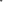 - основные группы отходов, их источники и масштабы образования;- понятие и принципы мониторинга окружающей среды;- правовые и социальные вопросы природопользования и экологической безопасности;- принципы и правила международного сотрудничества в области природопользования и охраны окружающей среды;- природоресурсный потенциал Российской Федерации;- охраняемые природные территории.	Обязательная аудиторная учебная нагрузка обучающегося — 41 час.	Время изучения — 3 семестр.	Промежуточная аттестация — дифференцированный зачет (3 семестр).Аннотация на рабочую программу СГ.07 «Основы философии»	Структура программы:Область применения рабочей программы.Место учебной дисциплины в структуре ППССЗ.Цель и задачи дисциплины требования к результатам освоения программы.Рекомендуемое количество часов на освоение учебной дисциплины.Объем учебной дисциплины и виды учебной работы.Тематический план рабочей программы учебной дисциплины.Содержание учебной дисциплины.Требования к минимальному материально-техническому обеспечению.Информационное обеспечение обучения.Кадровое обеспечение образовательного процесса.Требования и к текущему контролю успеваемости и промежуточной аттестации.Лист изменений.	Область применения рабочей программы:	Рабочая программа по учебной дисциплине «Основы философии» (СГ.07) является частью программы подготовки специалистов среднего звена в соответствии с Федеральным государственным образовательным стандартом среднего профессионального образования по специальности 51.02.01 Народное художественное творчество (по видам) в части освоения соответствующей общей компетенции (ОК):	Место учебной дисциплины в структуре программы подготовки специалистов среднего звена:	Дисциплина «Основы философии» входит в «Социально-гуманитарный цикл» (СГ.00).	Цели и задачи дисциплины требования к результатам освоения программы:	Целью программы «Основы философии» (СГ.07) является усвоение обучающимися знаний по философии и формирование на основе этих знаний умения совершенствовать учебную, воспитательную и культурную часть профессиональной жизни.	В результате изучения учебной дисциплины СГ.07 Основы философии обучающийся должен: уметь:- ориентироваться в наиболее общих философских проблемах бытия, познания, ценностей, свободы и смысла жизни как основах формирования культуры гражданина и будущего специалиста; знать:- основные категории и понятия философии; - роль философии в жизни человека и общества; - основы философского учения о бытии; - сущность процесса познания;- основы научной, философской и религиозной картин мира;- об условиях формирования личности, свободе и ответственности за сохранение жизни, культуры, окружающей среды;- о социальных и этических проблемах, связанных с развитием и использованием достижений науки, техники и технологий.	Обязательная аудиторная учебная нагрузка обучающегося — 34 часов.	Время изучения — 7 семестр.	Промежуточная аттестация — дифференцированный зачет (7 семестр).Аннотация на рабочую программуСГ.08 «Основы общественных наук»	Структура программы:Область применения рабочей программы.Место учебной дисциплины в структуре ППССЗ.Цель и задачи дисциплины требования к результатам освоения программы.Рекомендуемое количество часов на освоение учебной дисциплины.Объем учебной дисциплины и виды учебной работы.Тематический план рабочей программы учебной дисциплины.Содержание учебной дисциплины.Требования к минимальному материально-техническому обеспечению.Информационное обеспечение обучения.Кадровое обеспечение образовательного процесса.Требования и к текущему контролю успеваемости и промежуточной аттестации.Лист изменений.	Область применения рабочей программы:	Рабочая программа по учебной дисциплине «Основы общественных наук» (СГ.07) является частью программы подготовки специалистов среднего звена в соответствии с Федеральным государственным образовательным стандартом среднего профессионального образования по специальности 51.02.01 Народное художественное творчество (по видам) в части освоения соответствующей общей компетенции (ОК):	Место учебной дисциплины в структуре программы подготовки специалистов среднего звена:	Дисциплина «Основы общественных наук» входит в «Социально-гуманитарный цикл» (СГ .00).	Цели и задачи дисциплины требования к результатам освоения программы:Изучение дисциплины «Основы общественных наук» должно обеспечить:- развитие личности в период ранней юности, ее духовно-нравственной и политической культуры, социального поведения, основанного на уважении принятых в обществе норм, способности к личному самоопределению и самореализации; - повышение уровня политической, правовой и духовно-нравственной культуры; - углубление интереса к изучению социально-экономических и политико-правовых явлений; - воспитание гражданской	ответственности,	национальной идентичности, правового самосознания, патриотизма, приверженности конституционным принципам Российской Федерации, толерантности, приверженности гуманистическим и демократическим ценностям, закрепленным в Конституции Российской Федерации;	В результате изучения учебной дисциплины СГ.08 «Основы общественных наук» обучающийся должен: уметь:- формировать мотивацию к общественно полезной деятельности, повышение стремления к самовоспитанию, самореализации, самоконтролю;- получать и осмысливать социальную информацию из различных источников, систематизировать ее, делать выводы и прогнозы;- формировать опыт применения полученных знаний и умений для решения типичных задач в области социальных отношений; - гражданской и общественной деятельности, межличностных отношений, отношений между людьми различных национальностей и вероисповеданий, в семейно-бытовой сфере; для соотнесения своих действий и действий других людей с нормами поведения, установленными законом;- применять полученные знания и умения в практической деятельности в различных сферах общественной жизни.знать:- систему формирования общества, его сфер, необходимую для успешного взаимодействия с социальной средой и выполнения типичных социальных ролей человека и гражданина;- способы получения познавательной, коммуникативной, практической деятельности, необходимых для участия в жизни гражданского общества и государства.	Обязательная аудиторная учебная нагрузка обучающегося — 34 часов.	Время изучения — 5 семестр.	Промежуточная аттестация — дифференцированный зачет (5 семестр).ОП.00 Общепрофессиональный циклАннотация на рабочую программуОП. 01 «Народное художественное творчество»	Структура программы:Область применения рабочей программы.Место учебной дисциплины в структуре ППССЗ.Цель и задачи дисциплины требования к результатам освоения программы.Рекомендуемое количество часов на освоение учебной дисциплины.Объем учебной дисциплины и виды учебной работы.Тематический план рабочей программы учебной дисциплины.Содержание учебной дисциплины.Требования к минимальному материально-техническому обеспечению.Информационное обеспечение обучения.Кадровое обеспечение образовательного процесса.Требования и к текущему контролю успеваемости и промежуточной аттестации.Лист изменений.	Область применения рабочей программы:	Рабочая программа по учебной дисциплине «Народное художественное творчество» (ОП.О 1) является частью программы подготовки специалистов среднего звена в соответствии с Федеральным государственным образовательным стандартом среднего профессионального образования по специальности 51.02.01 Народное художественное творчество (по видам) в части освоения соответствующей общей компетенции (ОК) и профессиональные компетенции (ПК):	Место учебной дисциплины в структуре программы подготовки специалистов среднего звена:	Дисциплина «Народное художественное творчество» входит в «Общепрофессиональный цикл» (ОП.00)	Цели и задачи дисциплины требования к результатам освоения программы:	Изучение дисциплины «Народное художественное творчество» (ОП.01) должно обеспечить:уметь:- осуществлять руководство досуговым формированием (объединением), творческим коллективом;- подготовить и провести культурно-досуговое мероприятие, концерт, фестиваль народного художественного творчества.знать:- основные виды, жанры и формы бытования народного художественного творчества, его региональные особенности;- традиционные народные праздники и обряды;- теоретические основы и общие методики организации и развития народного художественного творчества в различных типах культурно-досуговых учреждений и образовательных организациях;- специфику организации детского художественного творчества, методику организации и работы досуговых формирований (объединений), творческих коллективов;- структуру управления народным художественным творчеством.	Обязательная аудиторная учебная нагрузка обучающегося — 178 часов.	Время изучения — 4-8 семестр.	Промежуточная аттестация — экзамен (8 семестр), ДФК – 4-7 семестры.Аннотация на рабочую программуОП. 02 «Социально-культурная деятельность»	Структура программы:Область применения рабочей программы.Место учебной дисциплины в структуре ППССЗ.Цель и задачи дисциплины требования к результатам освоения программы.Рекомендуемое количество часов на освоение учебной дисциплины.Объем учебной дисциплины и виды учебной работы.Тематический план рабочей программы учебной дисциплины.Содержание учебной дисциплины.Требования к минимальному материально-техническому обеспечению.Информационное обеспечение обучения.Кадровое обеспечение образовательного процесса.Требования и к текущему контролю успеваемости и промежуточной аттестации.Лист изменений.	Область применения рабочей программы:	Рабочая программа по учебной дисциплине «Социально-культурная деятельность» (ОП.02) является частью программы подготовки специалистов среднего звена в соответствии с Федеральным государственным образовательным стандартом среднего профессионального образования по специальности 51.02.01 Народное художественное творчество (по видам) в части освоения соответствующей общей компетенции (ОК) и профессиональные компетенции (ПК):	Место учебной дисциплины в структуре программы подготовки специалистов среднего звена:	Дисциплина «Социально-культурная деятельность» входит в «Общепрофессиональный цикл» (ОП.00).	Цели и задачи дисциплины требования к результатам освоения программы:	Изучение дисциплины «Социально-культурная деятельность» (ОП.02) должно обеспечить: уметь:- оказывать консультационно-методическую помощь культурно-досуговым учреждениям и образовательным организациям по развитию социально-культурной деятельности;- анализировать региональные особенности социально-культурной деятельности и участвовать в ее развитии, осуществлять руководство структурным подразделением учреждения (организации) социально-культурной сферы;знать:- основные виды и этапы становления и развития социально-культурной деятельности в России;- основные виды, формы и тенденции развития социально-культурной деятельности в регионе;- структуру управления социально-культурной деятельностью;- понятие субъектов социально-культурной деятельности; - теоретические основы и общие методики организации и развития социально-культурной деятельности в различных типах культурно-досуговых учреждениях и образовательных организациях; дифференцированные методики организации социально-культурной деятельности;современные социокультурные технологии	Обязательная аудиторная учебная нагрузка обучающегося — 56 часов.	Время изучения — 7-8 семестр.	Промежуточная аттестация —экзамен (8 семестр), ДФК-7 семестр Аннотация на рабочую программу ОП. 03 «История искусства»	Структура программы:Область применения рабочей программы.Место учебной дисциплины в структуре ППССЗ.Цель и задачи дисциплины требования к результатам освоения программы.Рекомендуемое количество часов на освоение учебной дисциплины.Объем учебной дисциплины и виды учебной работы.Тематический план рабочей программы учебной дисциплины.Содержание учебной дисциплины.Требования к минимальному материально-техническому обеспечению.Информационное обеспечение обучения.Кадровое обеспечение образовательного процесса.Требования и к текущему контролю успеваемости и промежуточной аттестации.Лист изменений.	Область применения рабочей программы:	Рабочая программа по учебной дисциплине «История искусства» (ОП.03) является частью программы подготовки специалистов среднего звена в соответствии с Федеральным государственным образовательным стандартом среднего профессионального образования по специальности 51.02.01 Народное художественное творчество (по видам) в части освоения соответствующей общей компетенции (ОК) и профессиональные компетенции (ПК):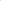 	Место учебной дисциплины в структуре программы подготовки специалистов среднего звена:	Дисциплина «История искусства» входит в «Общепрофессиональный цикл» (ОП.00)	Цели и задачи дисциплины требования к результатам освоения программы:	Целью дисциплины «История искусства» является формирование представления об этапах развития мирового и отечественного искусства, о роли и значении искусства в системе культуры, формирование основного понятийного и терминологического комплекса в театральном искусстве.	Задачами являются формирование способности определять основные вехи в истории искусства, стили и жанры мирового и отечественного искусства; формирование способности анализировать художественные произведения любого рода, высказывать собственные обоснованные и аргументированные взгляды.	В результате изучения профильных учебных дисциплин федерального образовательного стандарта среднего общего образования обучающийся должен: уметь:- анализировать художественно-образное содержание произведения искусства; - использовать произведения искусства в профессиональной деятельности; знать:- основные этапы становления и развития мирового и отечественного искусства;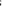 - направления, стили, жанры, средства художественной выразительности различных видов искусств; - выдающихся деятелей и шедевры мирового и отечественного искусства, знаменитые творческие коллективы, тенденции развития современного искусства.	Обязательная аудиторная учебная нагрузка обучающегося — 96 часа.	Время изучения — 6-8 семестр.	Промежуточная аттестация — дифференцированный зачет (8 семестр), ДФК – 6,7 семестры. Аннотация на рабочую программу ОП. 04 «Педагогика»	Структура программы:Область применения рабочей программы.Место учебной дисциплины в структуре ППССЗ.Цель и задачи дисциплины требования к результатам освоения программы.Рекомендуемое количество часов на освоение учебной дисциплины.Объем учебной дисциплины и виды учебной работы.Тематический план рабочей программы учебной дисциплины.Содержание учебной дисциплины.Требования к минимальному материально-техническому обеспечению.Информационное обеспечение обучения.Кадровое обеспечение образовательного процесса.Требования и к текущему контролю успеваемости и промежуточной аттестации.Лист изменений.	Область применения рабочей программы:	Рабочая программа по учебной дисциплине «Педагогика» (ОП.04) является частью программы подготовки специалистов среднего звена в соответствии с Федеральным государственным	образовательным	стандартом	среднего профессионального образования по специальности 51.02.01 Народное художественное творчество (по видам) в части освоения соответствующей общей компетенции (ОК) и профессиональные компетенции (ПК):	Место учебной дисциплины в структуре программы подготовки специалистов среднего звена:	Дисциплина «Педагогика» входит в «Общепрофессиональный цикл» (ОП.00)	Цели и задачи дисциплины требования к результатам освоения программы:	Целью освоения дисциплины «Педагогика» (ОП.04) является: формирование у обучающихся устойчивых представлений о педагогике как целостной научной системе и виде профессиональной деятельности, овладение теоретическими и практическими основами в области обучения и воспитания, необходимыми для дальнейшей профессиональной деятельности в качестве руководителей преподавателей в любительских творческих коллективах в учреждениях культуры и искусства, в системе дополнительного образования.	Задачи изучения дисциплины:- формирование системы знаний о закономерностях, принципах, содержании, формах, методах, традиционных и инновационных подходах и технологиях педагогической науки;- формирование представлений об особенностях педагогической профессии и формирование интереса и потребности в творческом изучении педагогической теории и передового педагогического опыта;- включение обучающихся в действительность, предполагающую использование конструктивных форм мышления и прогнозирования;  формирование навыков педагогического общения и взаимодействия с обучающимися; о стимулирование рефлексии своей деятельности, развитие на этой основе потребности к самообразованию и самовоспитанию.	В результате изучения учебной дисциплины ОП. 04 «Педагогика» обучающийся должен: уметь:- различать основные педагогические категории (обучение, воспитание, образование, развитие и др.);- применять теоретические знания в области теории и методики обучения и воспитания в профессиональной деятельности;- планировать содержание и формы воспитательного взаимодействия с учетом индивидуальных и возрастных особенностей обучающихся;- анализировать педагогическую деятельность, прогнозировать моделировать образовательный процесс на основе ведущих тенденций современного образования;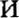 - формирование способности к самостоятельному творческому освоению педагогических проблем в сфере искусства и образования. знать:- основы теории воспитания и образования; - основные педагогические категории и понятия; - основные этапы становления и развития педагогической науки; - сущность и особенности педагогической профессии; - основные формы и методы организации учебно-воспитательной и творческой деятельности обучающихся;- о закономерностях, принципах, содержании, формах, методах, традиционных и инновационных подходах и технологиях педагогической науки.	Обязательная учебная нагрузка обучающегося — 74 часа.	Время изучения — 5-6 семестр.	Промежуточная аттестация — экзамен (6 семестр), ДФК-5 семестр. ОП 05. Якутский язык и литератураСтруктура программы:1.	Область применения рабочей программы.2.	Место учебной дисциплины в структуре ППССЗ.3.	Цель и задачи дисциплины требования к результатам освоения программы.4.	Рекомендуемое количество часов на освоение учебной дисциплины.5.	Объем учебной дисциплины и виды учебной работы.6.	Тематический план рабочей программы учебной дисциплины.7.	Содержание учебной дисциплины.8.	Требования к минимальному материально-техническому обеспечению.9.	Информационное обеспечение обучения.10.Кадровое обеспечение образовательного процесса.11.Требования и к текущему контролю успеваемости и промежуточной аттестации.12.Лист изменений.Область применения программы Программа учебной дисциплины ОП 05.  Якутский язык и литература является частью основной профессиональной образовательной программы в соответствии с ФГОС по специальности  СПО 51.02.01 Народное художественное творчество по виду «Хореографическое творчество»Программа учебной дисциплины может быть использована в учреждениях дополнительного образования, общеобразовательных учреждениях, учреждениях СПО.Место учебной дисциплины в структуре основной профессиональной образовательной программы:Учебная дисциплина ОП 05. Якутский язык и литература входит в состав общепрофессиональных дисциплин. Цели и задачи учебной дисциплины  - требования к результатам освоения учебной дисциплины:В результате освоения учебной дисциплины обучающийся должен уметь:- осуществлять речевой самоконтроль; оценивать устные и письменные высказывания с точки зрения языкового оформления, эффективности достижения поставленных коммуникативных задач;- анализировать языковые единицы с точки зрения правильности, точности и уместности их употребления;- проводить лингвистический анализ текстов различных функциональных стилей и разновидностей языка;- использовать основные виды чтения (ознакомительно-изучающее, ознакомительно-реферативные и др.) в зависимости от коммуникативной задачи;- извлекать необходимую информацию из различных источников: учебно-научных текстов, справочной литературы, средств массовой информации, в том числе представленных в электронном виде на различных информационных носителях;- создавать устные и письменные монологические и диалогические высказывания различных типов и жанров в учебно-научной (на материале изучаемых учебных дисциплин), социально-культурной и деловой сферах общения;- применять в практике речевого общения основные орфоэпические, лексические, грамматические нормы современного якутского литературного языка;- соблюдать в практике письма орфографические и пунктуационные нормы современного якутского литературного языка;- соблюдать нормы речевого поведения в различных сферах и ситуациях общения, в том числе при обсуждении дискуссионных проблем;- использовать основные приемы информационной переработки устного и письменного текста;- использовать приобретенные знания и умения в практической деятельности и повседневной жизни для:. осознания якутского языка как духовной, нравственной и культурной ценности народа; приобщение к ценностям национальной и мировой культуры;. развития интеллектуальных и творческих способностей, навыков самостоятельной деятельности; самореализации, самовыражения в различных областях человеческой деятельности;. увеличения словарного запаса; расширения круга используемых языковых и речевых средств; совершенствования способности к самооценке на основе наблюдения за собственной речью;. совершенствование коммуникативных способностей; развития готовности к речевому взаимодействию, межличностному и межкультурному общению, сотрудничеству;. самообразования и активного участия в производственной, культурной и общественной жизни государства.- воспроизводить содержание литературного произведения;- анализировать и интерпретировать художественное произведение, используя сведения по истории и теории литературы (тематика, проблематика, нравственный пафос, система образов, особенности композиции, изобразительно-выразительные средства языка, художественная деталь); анализировать эпизод (сцену) изученного произведения, объяснять его связь с проблематикой произведения;- соотносить художественную литературу с общественной жизнью и культурой; раскрывать конкретно-историческое и общечеловеческое содержание изученных литературных произведений; выявлять «сквозные» темы и ключевые проблемы якутской литературы; соотносить произведение с литературным направлением эпохи;- определять род и жанр произведения;- сопоставлять литературные произведения;- выявлять авторскую позицию;- выразительно читать изученные произведения (или их фрагменты), соблюдая нормы литературного произношения;- аргументированно формулировать свое отношение к прочитанному произведению;- писать рецензии на прочитанные произведения и сочинения разных жанров на литературные темы;- использовать приобретенные знания и умения в практической деятельности и повседневной жизни для:. создания связного текста  (устного или письменного) на необходимую тему с учетом норм якутского литературного языка;. участие в диалоге или дискуссии;. самостоятельного знакомства с явлениями художественной культуры оценки их эстетической значимости;. определение своего круга чтения по якутской литературе, понимания и оценки иноязычной русской литературы, формирование культуры межнациональных отношений.В результате освоения учебной дисциплины обучающийся должен знать:- связь языка и истории, культуры якутского и других народов;- смысл понятий: речевая ситуация и ее компоненты, литературный язык, языковая норма, культура речи;- основные единицы и уровни языка, их признаки и взаимосвязь;- орфоэпические. Лексические, грамматические, орфографические и пунктуационные нормы современного якутского литературного языка; нормы речевого поведения в социально-культурной, учебно-научной, официально-деловой сферах общения;- образную природу словесного искусства;- содержание изученных литературных произведений;- основные факты жизни и творчества писателей-классиков якутской литературы;- основные теоретико-литературные понятия.-образную природу словесного искусства;-содержание  изученных литературных произведений;-основные факты жизни и творчества писателей-классиков;Основные закономерности историко-литературного процесса и черты литературных направлений;-основные теоретико-литературные понятия Обязательная учебная нагрузка -  41 часа; Самостоятельная работа обучающегося  - 21 часов.ОП 06. Научно-исследовательская работа студентаСтруктура программы:1.	Область применения рабочей программы.2.	Место учебной дисциплины в структуре ППССЗ.3.	Цель и задачи дисциплины требования к результатам освоения программы.4.	Рекомендуемое количество часов на освоение учебной дисциплины.5.	Объем учебной дисциплины и виды учебной работы.6.	Тематический план рабочей программы учебной дисциплины.7.	Содержание учебной дисциплины.8.	Требования к минимальному материально-техническому обеспечению.9.	Информационное обеспечение обучения.10.Кадровое обеспечение образовательного процесса.11.Требования и к текущему контролю успеваемости и промежуточной аттестации.12.Лист изменений.Область применения рабочей программы Рабочая программа учебной дисциплины ОП.06 Научно-исследовательская работа студента является частью основной профессиональной  образовательной программы в соответствии с ФГОС  по специальности 51.02.01 Народное художественное творчество в части освоения соответствующих компетенций:1.2. Место учебной дисциплины в структуре основной профессиональной образовательной программы :Учебная дисциплина входит в состав вариативных дисциплин  профессионального учебного цикла общепрофессиональных дисциплин ОП.1.3. Цели и задачи учебной дисциплины  - требования к результатам освоения учебной дисциплины.В результате освоения учебной дисциплины обучающийся должен уметь:Работать с литературой;Выбирать необходимый информационный источник;Фиксировать прочитанноеСоставлять планы, тезисы, конспекты, рецензии, рефераты, курсвые работы, выпускную квалификационную работу как начальной фрмы исследовательской работы;В результате освоения учебной дисциплины обучающийся должен знать :Характеристику методологии науки;Методологическую культуру и стиль исследователя;Логику культурологического исследования;Методы научного познания.Количество часов на освоение программы Обязательной аудиторной учебной нагрузки обучающегося  48 часов; Самостоятельной работы обучающегося  25  часов.ОП 07. Фольклористика1.1.Область применения рабочей программы Рабочая программа учебной дисциплины ОП.07 Фольклористика  является частью основной профессиональной  образовательной программы в соответствии с ФГОС  по специальности 51.02.01 Народное художественное творчество в части освоения соответствующих компетенций: 1.2. Место учебной дисциплины в структуре основной профессиональной образовательной программы :Учебная дисциплина входит в состав общепрофессиональных дисциплин. 1.3. Цели и задачи учебной дисциплины  - требования к результатам освоения учебной дисциплины.В результате освоения учебной дисциплины обучающийся должен уметь:Комментировать своеобразие этапов развития фольклорных жанров, делать тематическую и композиционную характеристику фольклорных произведений.Пользоваться научной литературой, архивными материалами, историческими документами.В результате освоения учебной дисциплины обучающийся должен знать :Основные методологические  направления современной фольклористики Основные методы анализа фольклорного текста как явления живого бытования устного народного творчества.Историю фольклористики в контексте якутской фольклористики и этнографииЭтапы развития гуманитарного знания, основные научные школы, направления, концепции фольклористики, источникиКоличество часов на освоение программы учебной дисциплины.Обязательной аудиторной учебной нагрузки обучающегося  48 часов; Самостоятельной работы обучающегося  25  часов.Промежуточная аттестация – ДФК 8 семестр ОП 08.Компьютерные технологии (по представлению преподавателя) –вариатив. 37 ч. Профессиональный циклПМ. 00 Профессиональные модулиПМ. 01 Художественно-творческая деятельностьСостав модуля:МДК 01.01. Режиссерская подготовка МДК.01.02 Исполнительская подготовкаУП. 00 Учебная практикаПП.Ш Производственная практика (исполнительская)	Область применения программы:	Рабочая программа профессионального модуля является частью программы подготовки специалистов среднего звена в соответствии с Федеральным государственным образовательным стандартом среднего профессионального образования по специальности 51.02.01 Народное художественное творчество (по видам) в части освоения основного вида деятельности: Художественно-творческая деятельность (в любительских творческих коллективах, постановках народных праздников и обрядов), и соответствующих профессиональных компетенций (ПК) и общих компетенций (ОК)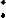 	Цели и задачи профессионального модуля — требования к результатам освоения профессионального модуля	Цель профессионального модуля: Освоение знаний, приобретение умений и формирование компетенций в области этнохудожественного творчества как составляющей части художественно-творческой деятельности в работе с любительскими творческими коллективами.	Задачи профессионального модуля:- приобретение навыков исполнительского мастерства фольклорных жанров, современных приемов  народного исполнительского искусства.  - овладение основными методами обеспечения работы любительских творческих коллективов, досуговых формирований (объединений).- освоение методов ведения репетиционной работы в любительском творческом коллективе, как важной составляющей процесса обеспечения исполнительской деятельности коллектива и отдельных его участников.- изучение моделей и методов работы по реализации творческой индивидуальности участников любительского коллектива.- последовательное изучение методики разработки, подготовки и осуществления репертуарных и сценарных планов, художественных программ и постановок.- овладение основными понятиями и критериями использования произведений народного художественного творчества в работе с любительским творческим коллективом.- усвоение принципов накопления репертуара,	необходимого для исполнительской деятельности любительского творческого коллектива и отдельных его участников.- изучение способов применения разнообразных технических средств для реализации художественно-творческих задач.	В результате изучения профессионального модуля обучающийся должен: иметь практический опыт:- освоения зрелищно-игрового искусства;-подготовки сценариев и постановки обрядового действа,  народных праздников, игровых программ; - участия в постановках в качестве исполнителя (актера, певца, танцора); -проведения репетиционной работы с фольклорным ансамблем и отдельными исполнителями;-работы с творческим коллективом. уметь:- разработать сценарий и осуществить  постановку сценического действа;- вести репетиционную работу, реализовывать  творческий замысел в сроки и условиях, приближенных к деревенской  или городской площади;- создавать образ фольклорного персонажа в разных жанрах традиционного игрового искусства; - использовать приемы превращения зрителей в участников действа;- комплексно использовать  различные приемы народного исполнительского искусства (пение, танец, игру на инструменте);-использовать региональные особенности фольклорного языка и диалектного произношения;- использовать в работе историко-этнографические, архивные, экспедиционные материалы;-применять в работе основы звукоизвлечения и особенности фольклорного звукоизвлечения, технику дыхания; - работать с текстом песни;- использовать навыки ансамблевого пения и фольклорной импровизации;-проводить занятия по исполнительскому мастерству, народному поэтическому слову, фольклорному ансамблю.знать:- теоретические основы драматургии и режиссуры, особенности режиссуры фольклорно-этнографического театра;- драматургию обрядового действа, обрядовую символику календарных и семейно-бытовых праздников;- истоки исполнительских традиций в зрелищно-игровых формах народной культуры;- образно-художественные средства в системе игровых изобразительных приемов в различных видах и жанрах празднично-обрядовой культуры;- жанровую сущность произведений фольклора, особенности их исполнения;-известных народных исполнителей;-  процесс подготовки сценария обрядового действа с учетом жанровых особенностей;- специфику обучения народному поэтическому слову;- различные песенные жанры и стили, распространенные на территории Российской Федерации; -  опыт работы руководителей фольклорных коллективов;- теорию, практику и методику преподавания исполнительского  мастерства, народного поэтического слова, фольклорного ансамбля, педагогические принципы обучения детей пению.	Количество часов на освоение программы профессионального модуля ПМ.01 «Художественно-творческая деятельность»:	Учебная нагрузка обучающегося: —    2189 часов:МДК 01.01 Режиссерская подготовка —898 часов, из них:0l.Режиссура (РФЭТ)— 326 часов, 1-8 семестры; 02. Основы сценарной композиции — 245 часа, 1-7 семестры;03. Техника сцены и сценография — 57 часов, 1 семестр; 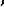 УП 01.01 Учебная практика по МДК (без отрыва от учебы) — 270 часов, 1-8 семестры; МДК.01.02 Исполнительская подготовка —  1291часов, из них:01. Народное поэтическое слово — 238 часов, 1-7 семестры;02.Традиционная культура— 363 часов, 1-8 семестры; 03. Постановка голоса — 82 часа, 1-4 семестры;04. Основы народной хореографии – 140 часа, 1-5 семестры;05. Фольклорный музыкальный инструмент - 99 часа, 3-4 семестры;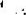 06.Ансамблевое пение— 99 часа, 1-5 - 4 семестры;УП.01.02 Учебная практика по МДК  (без отрыва от учебы) – 270 часов, 1-8 семестры  ПП.01 Производственная практика (исполнительская) —72 часа, 6 семестрПМ.02 Педагогическая деятельность	Состав модуля:МДК.02.01. Психологические основы преподавания творческих дисциплин - МДК.02.02. Учебно-методическое обеспечение учебного процессаПП.02 Производственная практика (педагогическая) 	Область применения программы:	Рабочая программа профессионального модуля является частью программы подготовки специалистов среднего звена в соответствии с Федеральным государственным образовательным стандартом среднего профессионального образования по специальности 51.02.01 Народное художественное творчество (по видам) вид Этнохудожественное творчество (углубленная подготовка), в части освоения основного вида деятельности: Педагогическая деятельность (в организациях дополнительного образования, общеобразовательных организациях), и соответствующих профессиональных компетенций (ПК) и общих компетенций (ОК) :	Цели и задачи профессионального модуля — требования к результатам освоения профессионального модуля:	Целью курса является овладение теоретическими и практическими основами методики обучения творческим дисциплинам в соответствии с видом специальности, необходимым для дальнейшей деятельности в качестве руководителей преподавателей в любительских творческих коллективах в учреждениях культуры и в образовательных учреждениях, реализующих программы дополнительного образования в области культуры и искусства. 	Задачами курса являются:- развитие способности к анализу и обобщению личного и чужого опыта педагогической работы; - последовательное изучение методики обучения творческим дисциплинам;- изучение этапов формирования отечественной и зарубежных педагогических школ; - изучение опыта выдающихся педагогов; - изучение способов оценки и развития природных данных.	В результате изучения профессионального модуля обучающийся должен: иметь практический опыт:- работы с творческим коллективом в качестве руководителя и преподавателя;- работы с учебно-методической документацией;- использования в педагогической работе действующих примерных учебных планов, образовательных стандартов; уметь:- использовать теоретические сведения о личности и межличностных отношениях в педагогической деятельности; - организовывать и проводить художественно-творческую работу в коллективе и с отдельными его участниками с учетом возрастных и личностных особенностей;- пользоваться специальной литературой, делать педагогический анализ используемых произведений; - общаться и работать с людьми разного возраста; - правильно разрешать конфликтные ситуации и способствовать их предотвращению;- организовывать и вести учебно-образовательный процесс в творческом коллективе;- анализировать и применять действующие образовательные программы, пользоваться учебно-методическими материалами;- подбирать репертуар, соответствующий возрасту и интересам участников творческого коллектива;- использовать разнообразные методические приемы в педагогической и творческой работе с коллективом;знать:- основные понятия психологии (психику, сознание, личность, индивида, потребности, мотива, интереса, вкуса, ценностных ориентаций личности, мышления, эмоций, чувств);- закономерности психического развития человека, его возрастные и индивидуальные особенности;- методы психологической диагностики личности;- понятия: этнопсихология, национальный характер;- особенности детской и подростковой психологии;- особенности психологии художественного творчества, связь интуиции и творчества;- основные понятия педагогики (воспитание, образование, развитие учащихся);- этапы истории педагогики;- роль семьи и социума в формировании и развитии личности ребенка;- понятия о дидактике и методике преподавания, цели, задачи, содержание и формы педагогического процесса, средства обучения;- требования к личности педагога;- закономерности межличностных и внутригрупповых отношений, нормы делового общения, профессиональной этики и этикета работника культуры и педагога;- методические основы организации и планирования учебно-образовательного процесса;- принципы формирования репертуара;- методы работы с творческим коллективом;- методики проведения групповых и индивидуальных занятий с участниками творческого коллектива, репетиционной работы;- порядок ведения учебно-методической документации.Количество часов на освоение программы профессионального модуля ПМ.02 «Педагогическая деятельность»:МДК.02.01. Психологические основы преподавания творческих дисциплин - 01.	Основы психологии  - 34 ч., 5 семестр02.	Возрастная психология – 40 ч., 6 семестр 03.	Психология общения – 34 ч. , 7 семестр  МДК.02.02. Учебно-методическое обеспечение учебного процесса01.	Методика преподавания творческих дисциплин – 130 ч., 5-8 семестры02.	Методика работы с любительским творческим коллективом – 56 ч., 7-8 семестры ПП.02 Производственная практика (педагогическая) – 144 ч., 8 семестрПМ.ОЗ Организационно-управленческая деятельность	Состав модуля:МДК.0З.01. Основы управленческой деятельностиПП. 03 Производственная практика (организационно-управленческая)	Область применения программы:	Рабочая программа профессионального модуля является частью программы подготовки специалистов среднего звена в соответствии с Федеральным государственным образовательным стандартом среднего профессионального образования по специальности 51.02.01 Народное художественное творчество (по видам) в части освоения основного вида деятельности: Организационно-управленческая (в организациях дополнительного образования, общеобразовательных организациях), и соответствующих профессиональных компетенций (ПК) и общих компетенций (ОК) :	Цели и задачи профессионального модуля — требования к результатам освоения профессионального модуля.	Целью курса является овладение теоретическими и практическими основами организационно-управленческой деятельности, необходимые для осуществления руководства любительским творческим коллективом, досуговым формированием (объединением) социально-культурной сферы.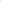 иметь практический опыт:- руководства коллективом исполнителей (творческим коллективом, структурным подразделением учреждения (организации культуры);- анализа кадрового потенциала коллектива и оценки эффективности управления персоналом; - составления сметы расходов и бизнес-плана, проведения конкретно-социологических исследований; уметь:- организовывать социально-культурную деятельность в культурно-досуговых учреждениях и образовательных организациях;- оказывать консультационно-методическую помощь культурно-досуговым учреждениям и образовательным организациям по развитию социально-культурной деятельности; - анализировать региональные особенности социально-культурной деятельности и участвовать в ее развитии, осуществлять руководство структурным подразделением учреждения социально-культурной сферы и творческим коллективом; - проводить и обрабатывать результаты конкретно-социологических исследований;- использовать нормативно-управленческую информацию в своей деятельности; - анализировать и составлять планы, отчеты, смету расходов, бизнес-план, организовывать, анализировать и оценивать работу коллектива исполнителей, учреждений (организаций) культуры, использовать рекламу в целях популяризации учреждения (организации) культуры и его услуг; 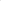 - применять компьютеры и телекоммуникационные средства, пользоваться локальными и отраслевыми сетями, прикладным обеспечением, информационными ресурсами сети Интернет и других сетей; - использовать нормативно-правовые документы в работе, защищать свои права в соответствии с трудовым законодательством, осуществлять сотрудничество с органами правопорядка и защиты населения; знать:- основные виды и этапы становления и развития социально-культурной деятельности в России; - основные виды, формы и тенденции развития социально-культурной деятельности в регионе; - структуру управления социально-культурной деятельностью; - понятие субъектов социально-культурной деятельности, теоретические основы и общие методики организации и развития социально-культурной деятельности в различных типах культурно-досуговых учреждений и образовательных организациях; - социально-культурные программы; - методику конкретно-социологического исследования; - специфику и формы методического обеспечения отрасли;- сущность и характерные черты современного менеджмента;- экономические основы деятельности учреждений (организаций) социально-культурной сферы и их структурных подразделений; - хозяйственный механизм, формы и структуры организации экономической деятельности;- состав и особенности сметного финансирования и бюджетного нормирования расходов; - виды внебюджетных средств, источники их поступления; - формы организации предпринимательской деятельности;-  методику бизнес-планирования; - принципы организации труда и заработной платы;-  особенности менеджмента в социально-культурной сфере; - принципы организации работы коллектива исполнителей; - основные принципы, методы и свойства информационных и коммуникационных технологий; - информационные ресурсы, прикладное программное обеспечение профессиональной деятельности; 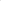 - профильные ресурсы сети Интернет и других сетей, средства мультимедиа; - основы государственной политики и права в области народного художественного творчества, современное состояние законодательства о культуре, основные законодательные акты и другие нормативные документы, регулирующие трудовые отношения, права и обязанности работников социально-культурной сферы.	Количество часов на освоение программы профессионального модуля ПМ.0З «Организационно-управленческая деятельность»:Учебная нагрузка обучающегося: 178 часа:МДК 03.01 Основы управленческой деятельности — 178 часов, из них:01 Экономика и менеджмент социально-культурной сферы — 56 часа, 7 семестр;02 Этика и психология профессиональной деятельности — 33 часов, 8 семестр;03 Информационное обеспечение профессиональной деятельности — 56 часа, 8 семестр;04 Правовое обеспечение профессиональной деятельности — 33 часов, 8 семестр.ПП.0З Производственная практика (организационно-управленческая) — 36 часов. № п/пНаименование рабочей программы, модуляСтр.1Русский язык (ОУП.01)2Литература (ОУП.02)3Иностранный язык (ОУП.ОЗ)4Математика (ОУП.04)5Информатика (ОУП.05)6История(ОУП.О6)7Обществознание (ОУП.07)8География (ОУП.08)9Право (ОУП.09)10Естествознание (ОУП. 10)11Астрономия (ОУП.11)12Физическая культура (ОУП. 12)13Основы безопасности жизнедеятельности (ОУП. З)14История мировой культуры (ПУП. 01)15История отечественной культуры (ПУП. 02)16Отечественная литература  (ПУП.0З)17Культура речи (ПУП.04)18История России (СГ .01)19Иностранный язык (СГ .02)20Безопасность жизнедеятельности (СГ.ОЗ)21Физическая культура (СГ. 04)22Основы финансовой грамотности (СГ.5)23Экологические основы природопользования (СГ.6)24Основы философии (СГ.О7)25Основы общественных наук (СГ .08)26Народное художественное творчество (ОП.01 )27Социально-культурная деятельность (ОП.02)28История искусства (ОП.0З)29Педагогика (ОП.04)30ПМ.01 Художественно-творческая деятельностьСостав модуля:МДК.01.01. Режиссерская подготовка МДК.01.02. Исполнительская  подготовка31ПМ.02 Педагогическая деятельностьСостав модуля:МДК.02.01. Психологические основы преподавания творческих дисциплинМДК.02.02. Учебно-методическое обеспечение учебного процесса32ПМ.0З Организационно-управленческая деятельность Состав модуля:МДК.03 .0l. Основы управленческой деятельностиОК 05. Осуществлять устную и письменную коммуникацию на государственном языке Российской Федерации с учетом особенностей социального и культурного контекстаОК 05. Осуществлять устную и письменную коммуникацию на государственном языке Российской Федерации с учетом особенностей социального и культурного контекстаОК 09. Пользоваться профессиональной документацией на государственном и иностранном языкахОК 01.Выбирать способы решения задач профессиональной деятельности применительно к различным контекстамОК 02.Использовать современные средства поиска, анализа и интерпретации информации и информационные технологии для выполнения задач профессиональной деятельностиОК 01.Выбирать способы решения задач профессиональной деятельности применительно к различным контекстамОК 02.Использовать современные средства поиска, анализа и интерпретации информации и информационные технологии для выполнения задач профессиональной деятельностиОК 06. Проявлять гражданско-патриотическую позицию, демонстрировать осознанное поведение на основе традиционных общечеловеческих ценностей, в том числе с учетом гармонизации межнациональных и межрелигиозных отношений, применять стандарты антикоррупционного поведенияОК 06. Проявлять гражданско-патриотическую позицию, демонстрировать осознанное поведение на основе традиционных общечеловеческих ценностей, в том числе с учетом гармонизации межнациональных и межрелигиозных отношений, применять стандартыОК 07. Содействовать сохранению окружающей среды, ресурсосбережению, применять знания об изменении климата, принципы бережливого производства, эффективно действовать в чрезвычайных ситуацияхОК 03. Планировать и реализовывать собственное профессиональное и личностное развитие, предпринимательскую деятельность в профессиональной сфере, использовать знания по финансовой грамотности в различных жизненных ситуациях.ОК 07. Содействовать сохранению окружающей среды, ресурсосбережению, применять знания об изменении климата, принципы бережливого производства, эффективно действовать в чрезвычайных ситуацияхОК 07. Содействовать сохранению окружающей среды, ресурсосбережению, применять знания об изменении климата, принципы бережливого, производства ,эффективно действовать в чрезвычайных ситуацияхОК 04. Эффективно взаимодействовать и работать в коллективе и командеОК 08. Использовать средства физической культуры для сохранения и укрепления здоровья в процессе профессиональной деятельности и поддержания необходимого уровня физической подготовленностиОК 07. Содействовать сохранению окружающей среды, ресурсосбережению, применять знания об изменении климата, принципы бережливого производства, эффективно действовать в  чрезвычайных ситуацияхОК 01.Выбирать способы решения задач профессиональной деятельности применительно к различным контекстамОК 02.Использовать современные средства поиска, анализа и интерпретации информации, и информационные технологии для выполнения задач профессиональной деятельностиОК 06.Проявлять гражданско-патриотическую позицию, демонстрировать осознанное поведение на основе традиционных российских духовно- нравственных ценностей, в том числе с учетом гармонизации межнациональных и межрегиональных отношений, применять стандарты антикоррупционного поведенияОК 01. Выбирать способы решения задач профессиональной деятельности применительно к различным контекстамОК 02. Использовать современные средства поиска, анализа и интерпретации информации, и информационные технологии для выполнения задач профессиональной  деятельностиОК 02. Использовать современные средства поиска, анализа и интерпретации информации, и информационные технологии для выполнения задач профессиональной  деятельностиОК 06.Проявлять гражданско-патриотическую позицию, демонстрировать осознанное поведение на основе традиционных российских духовно- нравственных ценностей, в том числе с учетом гармонизации межнациональных и межрегиональных отношений, применять стандарты антикоррупционного поведенияОК 05. Осуществлять устную и письменную коммуникацию на государственном языке Российской Федерации с учетом особенностей социального и культурного контекстаОК 06. Проявлять гражданско-патриотическую позицию, демонстрировать осознанное поведение на основе традиционных российских духовно-нравственных ценностей, в том числе с учетом гармонизации межнациональных и межрегиональных отношений, применять стандарты антикоррупционного поведенияОК 05. Осуществлять	устную и	письменную	коммуникацию на государственном языке Российской Федерации с учетом особенностей социального и культурного контекстаОК 06. Проявлять гражданско-патриотическую позицию, демонстрировать осознанное поведение на основе традиционных российских духовно-нравственных ценностей, в том числе с учетом гармонизации межнациональных и межрегиональных отношений, применять станда ты антикоррупционного поведенияОК 09. Пользоваться профессиональной документацией на государственном и иностранном языкахОК 07. Содействовать сохранению окружающей среды, ресурсосбережению, применять знания об изменении климата, принципы бережливого производства, эффективно действовать в чрезвычайных ситуацияхОК 04. Эффективно взаимодействовать и работать в коллективе и командеОК 08. Использовать средства физической культуры для сохранения и укрепления здоровья в процессе профессиональной деятельности и поддержания и необходимого уровня физической подготовленностиОК 03. Планировать и реализовывать собственное профессиональное и личностное развитие, предпринимательскую деятельность профессиональной сфере, использовать знания по правовой и финансовой грамотности в различных жизненных ситуацияхОК 07. Содействовать сохранению окружающей среды, ресурсосбережению, применять знания об изменении климата, принципы бережливого производства, эффективно действовать в чрезвычайных ситуацияхОК 02. Использовать современные средства поиска, анализа и интерпретации информации и информационные технологии для выполнения задач профессиональной деятельностиОК 01. Выбирать способы решения задач профессиональной деятельности применительно к различным контекстамОК 06. Проявлять гражданско-патриотическую позицию, демонстрировать осознанное поведение на основе традиционных российских духовно-нравственных ценностей, в том числе с учетом гармонизации межнациональных и межрегиональных отношений, применять стандарты антикоррупционного поведенияОК 01.Выбирать способы решения задач профессиональной деятельности применительно к различным контекстамОК 02.Использовать современные средства поиска, анализа и интерпретации информации и информационные технологии для выполнения задач профессиональной деятельностиОК 06.Проявлять гражданско-патриотическую позицию, демонстрировать осознанное поведение на основе традиционных российских духовно-нравственных ценностей, в том числе с учетом гармонизации межнациональных и межрегиональных отношений, применять стандарты антикоррупционного поведенияПК 1.2. Осуществлять поиск и реализацию лучших образцов народного художественного творчества в работе с любительским творческим коллективомОК 01Выбирать способы решения задач профессиональной деятельности применительно к различным контекстамОК 02.Использовать современные средства поиска, анализа и интерпретации информации и информационные технологии для выполнения задач профессиональной деятельностиОК 06.Проявлять гражданско-патриотическую позицию, демонстрировать осознанное поведение на основе традиционных российских духовно-нравственных ценностей, в том числе с учетом гармонизации межнациональных и межрегиональных отношений, применять стандарты антикоррупционного поведенияПК 3.1.Осуществлять руководство любительским творческим коллективом, досуговым формированием (объединением) социально-культурной с е ы на основе современных методикОК 01.Выбирать способы решения задач профессиональной деятельности применительно к различным контекстамОК 02.Использовать современные средства поиска, анализа и интерпретации информации и информационные технологии для выполнения задач профессиональной деятельностиОК 06.Проявлять гражданско-патриотическую позицию, демонстрировать осознанное поведение на основе традиционных российских духовно-нравственных ценностей, в том числе с учетом гармонизации межнациональных и межрегиональных отношений, применять стандарты антикоррупционного поведенияПК 1.2.Осуществлять поиск и реализацию лучших образцов народного художественного творчества в работе с любительским творческим коллективомПК 3.1.Осуществлять руководство любительским творческим коллективом, досуговым формированием (объединением) социально-культурной с е ы на основе современных методикОК 01. ОК 01. Выбирать способы решения задач профессиональной деятельности применительно к различным контекстамОК 02. ОК 02. Использовать современные средства поиска, анализа и интерпретации информации и информационные технологии для выполнения задач профессиональной деятельностиПК 2.1. Организовывать учебную деятельность обучающихся, направленную на освоение дополнительной общеобразовательной программы, используя знания в области психологии, педагогики и специальных дисциплинОрганизовывать учебную деятельность обучающихся, направленную на освоение дополнительной общеобразовательной программы, используя знания в области психологии, педагогики и специальных дисциплинПК 2.3. Анализировать качество осуществляемого учебного процесса, оценивать и обосновывать собственные приемы и методы преподаванияАнализировать качество осуществляемого учебного процесса, оценивать и обосновывать собственные приемы и методы преподаванияПК 2.4. Осуществлять педагогический контроль освоения дополнительной общеобразовательной программыОсуществлять педагогический контроль освоения дополнительной общеобразовательной программыПК 2.7. Осуществлять взаимодействие с родителями (законными представителями) обучающихся, осваивающих дополнительную общеобразовательную программу, при решении задач обучения и воспитанияОсуществлять взаимодействие с родителями (законными представителями) обучающихся, осваивающих дополнительную общеобразовательную программу, при решении задач обучения и воспитанияОК05.Осуществлять устную и письменную коммуникацию на государственном языке Российской Федерации с учетом особенностей социального и культурного контекстаОК 1.Выбирать способы решения задач профессиональной деятельности применительно к различным контекстамОК 2.Использовать современные средства поиска, анализа и интерпретации информации и информационные технологии для выполнения задач профессиональной деятельностиОК 5.Осуществлять устную и письменную коммуникацию на государственном языке Российской Федерации с учетом особенностей социального и культурного контекстаОК 1.Выбирать способы решения задач профессиональной деятельности применительно к различным контекстамОК 2.Использовать современные средства поиска, анализа и интерпретации информации и информационные технологии для выполнения задач профессиональной деятельностиОК 5.Осуществлять устную и письменную коммуникацию на государственном языке Российской Федерации с учетом особенностей социального и культурного контекстаОК  9.Пользоваться профессиональной документацией на государственном и иностранном языкахПК 1.1.Осуществлять организацию и подготовку любительских творческих коллективов и отдельных его участников к творческой и исполнительской деятельностиПК 1.2.Осуществлять поиск и реализацию лучших образцов народного художественного творчества в работе с любительским творческим коллективомПК 1.3.Разрабатывать сценарные и постановочные планы, художественные программы и творческие проектыПК 1.4.Осуществлять реализацию творческим коллективом художественных программ, постановок, проектовПК 1.5.Лично участвовать в качестве исполнителя в осуществляемых художественных о программах, постановах, проектахОК 01.Выбирать способы решения задач профессиональной деятельности применительно к различным контекстамОК 04.Эффективно взаимодействовать и работать в коллективе и командеОК 06.Проявлять гражданско-патриотическую позицию, демонстрировать осознанное поведение на основе традиционных российских духовно-нравственных ценностей, в том числе с учетом гармонизации межнациональных и межрегиональных отношении, применять стандарты антикоррупционного поведенияОК  08.Использовать средства физической культуры для сохранения и укрепления здоровья в процессе профессиональной деятельности и поддержания и необходимого уровня физической подготовленностиПК 2.1.Организовывать учебную деятельность обучающихся, направленную на освоение дополнительной общеобразовательной программы, используя знания в области психологии, педагогики и специальных дисциплинПК 2.2.Осуществлять учебно-методическую деятельность, разрабатывать программно-методическое обеспечение реализации дополнительной общеобразовательной программы на основе на актуальной учебно-методической литературыПК 2.3.Анализировать качество осуществляемого учебного процесса, оценивать и обосновывать собственные приемы и методы преподаванияПК 2.4.Осуществлять педагогический контроль освоения дополнительной общеобразовательной программыПК 2.5.Учитывать индивидуальные возрастные, психологические и физиологические особенности обучающихся при реализации конкретных методов и приемов обучения и воспитанияПК 2.6.Способствовать развитию творческой индивидуальности участников любительского коллективаПК 2.7.Осуществлять взаимодействие с родителями (законными представителями) обучающихся, осваивающих дополнительную общеобразовательную программу, при решении задач обучения и воспитанияОК 01.Выбирать способы решения задач профессиональной деятельности применительно к различным контекстамОК 02.Использовать современные средства поиска, анализа и интерпретации информации и информационные технологии для выполнения задач профессиональной деятельностиОК 03.Планировать и реализовывать собственное профессиональное и личностное развитие, предпринимательскую деятельность в профессиональной сфере, использовать знания по правовой и финансовой грамотности в различных жизненных ситуацияхОК 04.Эффективно взаимодействовать и работать в коллективе и командеОК 05.Осуществлять	устную и письменную	коммуникацию на государственном языке Российской Федерации с учетом особенностей социального и культурного контекстаОК 06.Проявлять гражданско-патриотическую позицию, демонстрировать осознанное поведение на основе традиционных российских духовно-нравственных ценностей, в том числе с учетом гармонизации межнациональных и межрегиональных отношений, применять стандарты антикоррупционного поведенияОК 09.Пользоваться профессиональной документацией на государственном и иностранном языкахПК 3.1.Осуществлять руководство любительским творческим коллективом, досуговым формированием (объединением) социально-культурной сферы на основе современных методикПК 3.2.Организовать работу коллектива исполнителей на основе принципов организации труда, этических и правовых норм в сфере профессиональной деятельностиПК 3.3.Применять современные информационные и телекоммуникационные средства и технологии в процессе работы с любительским творческим коллективом, досуговым формированием (объединением)ОК 1.Выбирать способы решения задач профессиональной деятельности применительно к различным контекстамОК 2.Использовать современные средства поиска, анализа и интерпретации информации и информационные технологии для выполнения задач профессиональной деятельностиОК 3.Планировать и реализовывать собственное профессиональное и личностное развитие, предпринимательскую деятельность в профессиональной сфере, использовать знания по правовой и финансовой грамотности в различных жизненных ситуацияхОК 4.Эффективно взаимодействовать и работать в коллективе и командеОК 5.Осуществлять устную и	письменную	коммуникацию	на государственном языке Российской Федерации с учетом особенностей социального и культурного контекстаОК 9.Пользоваться профессиональной документацией на государственном и иностранном языках